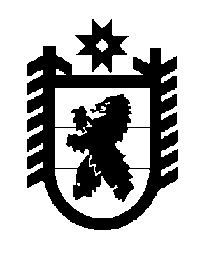 Российская Федерация Республика Карелия    ПРАВИТЕЛЬСТВО РЕСПУБЛИКИ КАРЕЛИЯПОСТАНОВЛЕНИЕот  20 ноября 2014 года № 341-Пг. Петрозаводск Об утверждении государственной программы Республики Карелия «Энергосбережение, энергоэффективность и развитие энергетики Республики Карелия» на 2015-2020 годыПравительство Республики Карелия п о с т а н о в л я е т:1. Утвердить прилагаемую государственную программу Республики Карелия «Энергосбережение, энергоэффективность и развитие энергетики Республики Карелия» на 2015-2020 годы.2. Признать утратившими силу с 1 января 2015 года:постановление Правительства Республики Карелия от 30 июля               2010 года № 156-П «О Региональной программе по энергосбережению и повышению энергетической эффективности на период до 2020 года» (Собрание законодательства Республики Карелия, 2010, № 7, ст. 859);  постановление Правительства Республики Карелия от 17 сентября               2010 года № 187-П «О внесении изменений в постановление Правительства Республики Карелия от 30 июля 2010 года № 156-П» (Собрание законодательства Республики Карелия, 2010, № 9, ст. 1141);  постановление Правительства Республики Карелия от 17 февраля             2011 года № 36-П «О внесении изменений в постановление Правительства Республики Карелия от 30 июля 2010 года № 156-П» (Собрание законодательства Республики Карелия, 2011, № 2, ст. 165);  постановление Правительства Республики Карелия от 26 июля               2011 года № 185-П «О внесении изменения в Региональную программу по энергосбережению и повышению энергетической эффективности на период до 2020 года» (Собрание законодательства Республики Карелия, 2011, № 7, ст. 1089);  постановление Правительства Республики Карелия от 21 марта               2012 года № 87-П «О внесении изменений в постановление Правительства Республики Карелия от 30 июля 2010 года № 156-П» (Собрание законодательства Республики Карелия, 2012, № 3, ст. 459);  постановление Правительства Республики Карелия от 19 мая               2012 года № 162-П «О внесении изменений в постановление Правительства Республики Карелия от 30 июля 2010 года № 156-П» (Собрание законодательства Республики Карелия, 2012, № 5, ст. 896); постановление Правительства Республики Карелия от 25 февраля                2013 года № 62-П «О внесении изменений в постановление Правительства Республики Карелия от 30 июля 2010 года № 156-П» (Собрание законодательства Республики Карелия, 2013, № 2, ст. 274).            Глава Республики  Карелия                                                            А.П. ХудилайненГосударственная программа Республики Карелия  
«Энергосбережение, энергоэффективность и развитие энергетики Республики Карелия» на 2015-2020 годыПаспорт
государственной программы Республики Карелия «Энергосбережение, энергоэффективность и развитие энергетики Республики Карелия»                  на 2015-2020 годыРаздел 1. Характеристика текущего состояния и проблем соответствующей сферы социально-экономического развития. Анализ социальных, финансово-экономических и прочих рисков реализации государственной программы	Развитие энергетического комплекса Республики Карелия направлено на обеспечение энергетической сбалансированности, создание новых и модернизацию действующих генерирующих мощностей, в том числе объектов малой энергетики, разработку и реализацию программы развития энергосберегающих технологий в реальном секторе экономики и в бюджетной сфере. 	Энергоемкость – ключевой индикатор, характеризующий как устойчивость развития территории в целом, так и энергетического сектора. Указом Президента Российской Федерации от 4 июня 2008 года № 889                      «О некоторых мерах по повышению энергетической и экологической эффективности российской экономики» определен общий целевой ориентир по обеспечению снижения  энергоемкости валового внутреннего продукта (ВВП) к 2020 году на 40% по отношению к уровню 2007 года.	Энергоемкость производства товаров и услуг в республике, как и в целом по России, в 1,5-2 раза, а по отдельным позициям и более, превышает соответствующие показатели для индустриально развитых стран. Высокая энергоемкость экономики Карелии обусловлена сложившейся структурой и уровнем использования технологий, неразвитостью рыночных механизмов энергосбережения, значительным объемом устаревшего энерготехноло-гического оборудования. Высокая энергоемкость производственных отраслей республики при высокой цене на привозные энергоносители приводит к увеличению себестоимости и снижению конкурентоспособности продукции. Устранение этих причин является основой повышения энергоэффективности в республике.	В Республике Карелия до 2014 года реализовывалась Региональная программа по энергосбережению и повышению энергетической эффективности на период до 2020 года, утвержденная постановлением Правительства Республики Карелия от 30 июля 2010 года № 156-П (далее – Региональная программа). За счет комплексного подхода к реализации мероприятий в области энергосбережения и повышения энергетической эффективности, охватывающего все основные сферы жизнедеятельности республики, валовой региональный продукт Республики Карелия (далее – ВРП) (кг у.т/тыс. руб.) снижен с 27,20 в 2009 году до 22,80 в 2013 году (на 13,6%).	С целью сохранения заданных темпов снижения энергоемкости ВРП необходим переход от инерционного экстенсивного развития топливно-энергетического комплекса (далее – ТЭК) к его инновационному инвестиционному развитию. Снижение энергоемкости экономики республики даст возможность:повысить степень  энергетической безопасности республики;сдерживать рост дефицита энергетического баланса республики;повысить конкурентоспособность продукции республиканских  предприятий.Основными направлениями реализации государственной программы  Республики Карелия «Энергосбережение, энергоэффективность и развитие энергетики Республики Карелия» на 2015-2020 годы  (далее – государственная программа) должны стать:реализация государственной энергосберегающей политики на основе модернизации действующей энергетической базы Республики Карелия и энергетических хозяйств организаций – потребителей энергетических ресурсов;повышение надежности и устойчивости энергообеспечения потребителей в экономической и социальной сферах Республики Карелия;реализация эффективной инвестиционной и инновационной политики в сфере энергосбережения.	К рискам реализации государственной программы, которыми могут управлять ответственный исполнитель и соисполнители государственной программы, уменьшая вероятность их возникновения, следует отнести следующие:институционально-правовой риск, связанный с  отсутствием законодательного регулирования или недостаточно быстрым формированием институтов, предусмотренных государственной программой, отсутствием синхронизации различных областей законодательства. Данный риск можно оценить как высокий, поскольку формирование новых институтов в рамках государственной программы не только в большинстве случаев требует законодательного регулирования, но, как показывает предыдущий опыт, также может потребовать значительных сроков практического внедрения;  операционные риски, связанные с ошибками управления реализацией государственной программы, в том числе ее исполнителя,  неготовностью организационной инфраструктуры к решению задач, поставленных ею, что может привести к нецелевому и/или неэффективному использованию бюджетных средств, невыполнению ряда мероприятий государственной программы или задержке в их выполнении. Данный риск может быть качественно оценен как умеренный, поскольку имеется практическая возможность успешного управления данным риском.В рамках данной группы рисков можно выделить два основных.1. Риск исполнителя/соисполнителей, который связан с  возникновением проблем в реализации государственной программы в результате недостаточной квалификации и (или) недобросовестности ответственного исполнителя, что может привести к  нецелевому и/или неэффективному использованию бюджетных средств, невыполнению ряда мероприятий государственной программы.  Данный риск обусловлен большим количеством участников реализации отдельных мероприятий государственной программы, в том числе  органов исполнительной власти Республики Карелия, органов местного самоуправления в Республике Карелия, ресурсоснабжающих организаций и организаций-инвесторов.2. Организационный риск, который связан с несоответствием организационной инфраструктуры реализации программы ее задачам, задержкой формирования соответствующих организационных систем  к сроку начала реализации мероприятий государственной программы. Большое число участников ее реализации, а также высокая зависимость реализации ее мероприятий от принятия необходимых организационных решений требуют высокой эффективности координации их деятельности и отлаженных административных процедур для снижения данного риска. Реализация данного риска может привести к задержкам в реализации государственной программы, срыву сроков и результатов выполнения отдельных мероприятий. Риск финансового обеспечения, который связан с финансированием государственной программы в неполном объеме как за счет бюджетных, так и внебюджетных источников. Данный риск возникает по причине значительной продолжительности государственной программы, а также высокой зависимости ее успешной реализации от привлечения внебюджетных источников. Однако, учитывая формируемую практику программного бюджетирования в части обеспечения реализации государственной программы за счет средств бюджетов, а также предусмотренные ею меры по созданию условий для привлечения средств внебюджетных источников, риск сбоев в реализации государственной программы по причине недофинансирования можно считать умеренным. Реализации государственной программы также угрожают следующие  риски, которые  связаны с изменениями внешней среды и которыми невозможно управлять в рамках ее реализации.Риск ухудшения состояния экономики, что может привести к  снижению бюджетных доходов, ухудшению динамики основных макроэкономических показателей, в том числе повышению инфляции, снижению темпов экономического роста и доходов населения. Учитывая достаточно высокую зависимость экономики России от мировых цен на углеводородные ресурсы, а также опыт последнего финансово-экономического кризиса, который оказал существенное негативное влияние на динамику основных показателей отрасли ТЭК,  такой риск для реализации государственной программы может быть качественно оценен как высокий.Риск возникновения обстоятельств непреодолимой силы, в том числе природных и техногенных катастроф и катаклизмов, что может привести к существенному снижению состояния жилищного фонда и коммунальной инфраструктуры в отдельных регионах или муниципалитетах, а также потребовать концентрации средств республиканского бюджета на преодоление последствий таких катастроф. На качественном уровне такой риск для государственной программы можно оценить как умеренный.	Одним из основных выходов из существующей ситуации в Республике Карелия является проведение последовательной политики энергосбережения и повышения эффективности использования энергетических ресурсов, ориентированной на устойчивое сбалансированное инновационное развитие инфраструктуры ТЭК, а также отношений субъектов, участвующих в формировании региональной политики по данному направлению.	Необходимость решения проблем программно-целевым методом обусловлена тем, что проблемы являются комплексными, требуют координации совместных усилий и ресурсов как органов исполнительной власти Республики Карелия и органов местного самоуправления, так и хозяйствующих субъектов, населения. Кроме того, программно-целевой метод позволяет более рационально использовать выделенные финансовые ресурсы и обеспечить прозрачность их освоения.Раздел 2. Приоритеты и цели государственной политики в соответствующей сфере социально-экономического развития. Основные цели и задачи государственной программы. Прогноз развития соответствующей сферы социально-экономического развития и планируемые макроэкономические показатели по итогам реализации государственной программы	Комиссия по модернизации и технологическому развитию экономики России под руководством Президента Российской Федерации определила энергоэффективность как первый из пяти приоритетов технологической модернизации, которые будут контролироваться непосредственно Президентом России. Это направление является системообразующим, пронизывающим все остальные приоритеты технологической модернизации.	Указом Президента Российской Федерации от 4 июня 2008 года № 889      «О некоторых мерах по повышению энергетической и экологической эффективности российской экономики» определены основные меры, направленные на обеспечение  повышения энергетической и экологической эффективности таких отраслей экономики, как электроэнергетика, строительство, жилищно-коммунальное хозяйство, с целью достижения снижения энергоемкости ВВП  к 2020 году не менее чем на 40% по сравнению с  2007 годом.Концепция долгосрочного социально-экономического развития Российской Федерации на период до 2020 года также ставит задачу снижения энергоемкости ВВП к 2020 году не менее чем на 40% по отношению к уровню 2007 года.Приоритеты и цели региональной политики по развитию энергетики                   и повышению энергоэффективности определены в следующих стратегических программных документах:Энергетическая стратегия России на период до 2030 года, утвержденная распоряжением Правительства Российской Федерации от               13 ноября 2009 года № 1715-р;Основные направления государственной политики в сфере повышения энергетической эффективности электроэнергетики на основе возобнов-ляемых источников энергии до 2020 года, утвержденные распоряжением Правительства Российской Федерации от 8 января 2009 года № 1-р;Концепция  долгосрочного  социально-экономического  развития Российской  Федерации  на  период  до  2020  года,  утвержденная распоряжением  Правительства  Российской Федерации  от  17  ноября 2008  года  № 1662-р;Концепция  социально-экономического  развития  Республики  Карелия на  период  до  2017 года,  одобренная  распоряжением Правительства Республики  Карелия  от  30 октября 2012 года № 658р-П;Стратегия социально-экономического развития Республики Карелия до 2020 года, утвержденная постановлением Законодательного Собрания Республики   Карелия от 24 июня 2010 года № 1755-IV ЗС;Программа перспективного развития электроэнергетики Республики Карелия на период до 2018 года, утвержденная распоряжением Правительства Республики Карелия от 27 июня 2013 года № 410р-П;Региональная стратегия развития топливной отрасли Республики Карелия на основе местных энергетических ресурсов на 2011-2020 годы, одобренная распоряжением Правительства Республики Карелия от                        14 октября 2009 года № 405р-П;Мероприятия по газификации Республики Карелия на 2013-2020 годы, одобренные распоряжением Правительства Республики Карелия от 16 января 2014 года № 4р-П.	Государственная программа базируется на положениях государственной программы Российской Федерации «Энергоэффективность и развитие энергетики», утвержденной постановлением Правительства Российской Федерации от 15 апреля 2014 года № 321.                	Целью государственной программы является формирование эффективной системы, стимулирующей энергосбережение и повышение энергоэффективности, обеспечивающей снижение энергоемкости ВРП при сохранении качественного и надежного энергоснабжения потребителей. 	Цель  достигается за счет решения следующих задач: 	Задача 1. Формирование эффективной региональной системы управления реализацией государственной политики в области энергосбережения и повышения энергетической эффективности. 	Ключевым элементом при формировании эффективной региональной системы управления реализацией государственной политики в области энергосбережения и повышения энергетической эффективности является величина привлеченных инвестиций. Отсутствие необходимых инвестиционных ресурсов представляется наиболее серьезным фактором, ограничивающим устойчивое развитие энергоэффективности, бюджетное финансирование энергоэффективности, несмотря на его прогнозную экономическую привлекательность и имеющиеся возможности, в настоящее время используется слабо. 	Большая часть энергопотребителей не располагает ресурсными возможностями и средствами, необходимыми для финансирования разработки и внедрения энергосберегающих  мероприятий. В связи со специфическими особенностями реализации энергосберегающих проектов (большие сроки окупаемости, риски по определению потенциала энергосбережения и прочее) приток инвестиционных ресурсов в сферу энергосбережения весьма ограничен.В соответствии со Стратегией социально-экономического развития Республики Карелия до 2020 года целью проводимой Правительством Республики Карелия инвестиционной политики в период 2010-2020 годов будет являться создание условий для привлечения инвестиций и модернизации экономики на основе увеличения инвестиционной привлекательности и усиления конкурентоспособности региона.Достижение поставленной цели предусматривается за счет решения задачи 1 подпрограммы 1 «Создание условий, стимулирующих привлечение инвестиций в отрасль и реализацию проектов в области энергосбережения и повышения энергоэффективности». 	Создание правовых, организационно-управленческих, финансовых, материально-технических условий, формирование стимулирующей ценовой, налоговой политики и прочих мер государственного регулирования позволит повысить привлекательность региона для привлечения средств из внебюджетных источников финансирования на реализацию крупных инвестиционных проектов по модернизации, реконструкции, техническому перевооружению источников энергоснабжения Республики Карелия, а внедрение энергосберегающих технологий при реализации инвестпроектов позволит повысить конкурентоспособность  продукции, снизить издержки, повысить устойчивость развития ТЭК республики, улучшить экологическую ситуацию, снизить показатель энергоемкости ВРП.В соответствии с Концепцией социально-экономического развития Республики Карелия на период до 2017 года основной целью развития энергетической инфраструктуры является обеспечение надежного энергоснабжения на всей территории республики.Достижение поставленной цели предусматривается за счет решения задачи 2 подпрограммы 1 «Вовлечение в топливно-энергетический баланс возобновляемых источников энергии», реализация мероприятий которой позволит повысить надежность электроснабжения потребителей и обеспечит дополнительную мощность, как вырабатываемую собственными источниками, так и получаемую из смежных энергосистем, для развития экономики республики. Тем не менее, дефицитный баланс электроэнергии в предстоящий период сохранится.Задача 2. Обеспечение надежного газоснабжения потребителей на территории Республики Карелия и повышение уровня газификации территории Республики Карелия.Стратегическими направлениями в экономической политике, проводимой Правительством Республики Карелия, являются газоснабжение и газификация республики.Основными задачами по газификации в республике являются:улучшение социально-экономических условий жизни населения республики, содействие проведению реформы жилищно-коммунального хозяйства;создание условий для развития экономики республики с учетом промышленной и экологической безопасности, прогрессивных технологий и достижений научно-технического прогресса;повышение уровня газификации жилищно-коммунального хозяйства, промышленных и иных организаций;перевод систем газораспределения населенных пунктов республики с сжиженного на природный газ;внедрение энерго- и ресурсосберегающих технологий.Реализация мероприятий, направленных на решение указанной задачи государственной программы, позволит значительно улучшить социально-экономические условия жизни населения республики, повысить уровень благоустройства жилья, в том числе существенно сократить расходы населения на оплату коммунальных услуг при сохранении (улучшении) качества предоставляемых коммунальных услуг.Задача 3. Обеспечение надежного и качественного теплоснабжения потребителей, расположенных и проживающих в районах Северного Приладожья Республики Карелия, с одновременным снижением издержек при производстве и передаче тепловой энергии потребителям.Задача 4. Обеспечение надежного и качественного теплоснабжения потребителей, расположенных и проживающих на северных территориях Республики Карелия, с одновременным снижением издержек при производстве и передаче тепловой энергии потребителям.Повышение эффективности потребления энергии как фактора, определяющего конкурентоспособность, финансовую устойчивость, энергетическую и экологическую безопасность России и ее регионов, является одной из основных задач социально-экономического развития страны. Комиссия по модернизации и технологическому развитию экономики России под руководством Президента Российской Федерации определила энергоэффективность как первый из пяти приоритетов технологической модернизации, которые будут контролироваться непосредственно Президентом России. Это направление является системообразующим, пронизывающим все остальные приоритеты технологической модернизации.В соответствии с Федеральным законом от 23 ноября 2009 года                           № 261-ФЗ «Об энергосбережении и о повышении энергетической эффективности и о внесении изменений в отдельные законодательные акты Российской Федерации» (далее – Закон об энергосбережении) энергосбережение и повышение энергетической эффективности коммунальной инфраструктуры является одним из основных мероприятий, подлежащих включению в региональные программы в области энергосбережения и повышения энергетической эффективности.Повышение надежности теплоснабжения потребителей имеет важное социальное значение, так как технические ограничения на подключение к сетям теплоснабжения сдерживают жилищное и промышленное строительство, снижают инвестиционную привлекательность городов и населенных пунктов Республики Карелия.Раздел 3. Прогноз конечных результатов государственной программыОбеспечение достижения цели государственной программы выражается в достижении значения конечного результата государственной программы. Предполагается, что продолжение реализации региональной политики в области энергетики, энергосбережения, энергоэффективности позволит сформировать эффективную систему, стимулирующую энергосбережение и повышение энергоэффективности, обеспечивающую снижение энергоемкости ВРП при сохранении качественного и надежного энергоснабжения потребителей.Достижение поставленной цели государственной программы характеризуется следующим конечным результатом:Снижение энергоемкости ВРП до 2020 года на 22,37% к уровню 2013 года.Перечень показателей (индикаторов) государственной программы и их значения по годам реализации приведены в приложении 1 к государственной программе.Раздел 4. Сроки и контрольные этапы реализации государственной программыГосударственная программа реализуется в период с 2015 по 2020 год. Контрольные этапы реализации государственной программы не выделяются.Раздел 5. Перечень и краткое описание подпрограммВ состав государственной программы входят 4 подпрограммы:1) энергосбережение и повышение энергетической эффективности в Республике Карелия;2) развитие газоснабжения и газификации Республики Карелия;3) долгосрочная целевая программа «Реконструкция, техническое перевооружение и строительство объектов теплоэнергетики на территории Северного Приладожья Республики Карелия на период до 2027 года»;4) долгосрочная целевая программа «Модернизация объектов коммунальной энергетики северных территорий Республики Карелия на период до 2019 года».Целью подпрограммы 1 «Энергосбережение и повышение энергетической эффективности в Республике Карелия» является формирование эффективной региональной системы управления реализацией государственной политики в области энергосбережения и повышения энергетической эффективности.К основным задачам подпрограммы 1 относятся:создание условий, стимулирующих привлечение инвестиций в отрасль и реализацию проектов в области энергосбережения и повышения энергетической эффективности;повышение энергоэффективности использования энергетических ресурсов;вовлечение в топливно-энергетический баланс возобновляемых источников энергии;повышение информированности населения о деятельности в области энергосбережения и повышения энергоэффективности. 	Срок реализации подпрограммы 1 соответствует сроку реализации государственной программы: 2015-2020 годы. Контрольные этапы реализации подпрограммы не выделяются.Объем финансового обеспечения подпрограммы 1 (тыс. руб.) с указанием источников	Финансирование основных мероприятий подпрограммы 1 за счет средств федерального бюджета осуществляется в случае предоставления субсидий из федерального бюджета бюджетам субъектов Российской Федерации на реализацию региональных программ в области энергосбережения и повышения энергетической эффективности в соответствии с постановлением Правительства Российской Федерации  от                   5 сентября 2011 года № 746. 	Ожидаемыми результатами реализации подпрограммы  1 являются:снижение энергоемкости ВРП до 17,7 кг у.т/тыс. руб. к 2020 году;рост объема инвестиционных вложений в объекты ТЭК до 452,29 млн руб. в объекты теплоснабжения и до 929,23 млн руб. в объекты электроснабжения;рост доли юридических лиц, в которых установлены автоматизированные тепловые пункты, в общем количестве юридических лиц, подлежащих оснащению автоматизированными тепловыми пунктами, до 100% к 2020 году;снижение объема потребления энергетических ресурсов в государственном секторе до 2020 года на 11651,44 Гкал тепловой энергии и на 1538,96 тыс. кВтч электроэнергии;экономия электрической энергии при ее передаче по распределительным сетям до 49603,28 тыс. кВтч к 2017 году, снижение потребления топлива в рамках инвестиционных программ организаций электро- и теплоснабжения до 1060 т.у.т. к 2020 году;обеспечение ввода новых источников генерации суммарной мощностью 50,3 МВт;увеличение доли подключенных к региональной информационной системе в области энергосбережения и повышения энергетической эффективности пользователей системы из общего числа подлежащих подключению до 100%;увеличение количества публикуемых материалов о деятельности в области энергосбережения и повышения энергетической эффективности до 20 единиц в год;увеличение количества участников выставочно-ярмарочных мероприятий по энергосбережению и повышению энергетической эффективности до 60 единиц к 2020 году;увеличение количества обученных специалистов, ответственных за энергосбережение и повышение энергоэффективности, в 9,2 раза по отношению к отчетному 2013 году.	Подпрограмма 2 «Развитие газоснабжения и газификации Республики Карелия» Целью подпрограммы 2 является обеспечение надежного газоснабжения потребителей на территории Республики Карелия и повышение уровня газификации территории Республики Карелия. 	К основным задачам подпрограммы 2 относятся:развитие газовой инфраструктуры;газификация муниципального жилищного фонда.	Подпрограмма 2 реализуется согласно утвержденной ОАО «Газпром» Программе развития газоснабжения и газификации Республики Карелия на период 2012-2015 годов, Мероприятиям по газификации Республики Карелия на 2013-2020 годы, утвержденным распоряжением Правительства Республики Карелия  от 16 января 2014 года № 4р-П, в период с 2015 по 2020 год.	Подпрограмма реализуется с 2015 по 2020 год, контрольные этапы  не выделяются.Объем финансового обеспечения подпрограммы 2 (тыс. руб.)                                          с указанием источниковОжидаемые результаты реализации подпрограммы 2:увеличение количества построенных газопроводов-отводов и газораспределительных станций, межпоселковых газопроводов до 8 единиц;увеличение протяженности построенных распределительных сетей до 690 км к 2020 году;повышение уровня газификации территории Республики Карелия до 9,0% к 2020 году;увеличение количества газифицированных населенных пунктов до 324 к 2020 году;увеличение количества квартир, переведенных на природный газ, до 31 643 к 2020 году.В связи с развитием газотранспортной системы, переводом на природный газ предприятий, котельных, увеличением количества газифицируемых квартир увеличится общий годовой объем потребления до 1,894 млрд куб. м, в том числе населением –  0,43 млрд куб. м. Общий часовой объем потребления увеличится до 0,548 млн куб. м, в том числе населением – 0,191 млн куб. м. 	Подпрограмма 3 «Долгосрочная целевая программа «Реконструкция, техническое перевооружение и строительство объектов теплоэнергетики на территории Северного Приладожья Республики Карелия на период до 2027 года» (далее – долгосрочная целевая программа Северного Приладожья) Паспорт долгосрочной целевой программы Северного Приладожья представлен в приложении 2 к государственной программе. Целью подпрограммы 3 является обеспечение надежного и качественного теплоснабжения потребителей, расположенных и проживающих в районах Северного Приладожья Республики Карелия, с одновременным снижением издержек при производстве и передаче тепловой энергии потребителям.К основным задачам подпрограммы 3 относятся:разработка технических решений по комплексному развитию и повышению энергетической эффективности систем теплоснабжения;реконструкция, техническое перевооружение и строительство новых объектов теплоэнергетики, являющихся собственностью Республики Карелия;разработка и внедрение автоматизированной системы управления теплоснабжением, внедрение инновационных технологий в системах теплоснабжения.Подпрограмма 3 реализуется с 2013 по 2027 год, контрольные сроки не выделяются.Финансовое обеспечение подпрограммы 3 (тыс. руб.)                                                  с указанием источниковОжидаемые результаты реализации подпрограммы 3:                                                      реконструировано, технически перевооружено и построено 63 объекта теплоснабжения, 235616 погонных метров тепловых сетей в однотрубном исполнении;закрыто 78 нерентабельных котельных;потери тепловой энергии в сетях теплоснабжения в процентах к отпуску в сеть за этот же период снизятся с 16,17% до 9,87%.      Подпрограмма 4 «Долгосрочная целевая программа «Модернизация объектов коммунальной энергетики северных территорий Республики Карелия на период до 2019 года» (далее – долгосрочная целевая программа Северных территорий) Паспорт долгосрочной целевой программы Северных территорий представлен в приложении 3 к государственной программе. Целью подпрограммы 4 является обеспечение надежного и качественного теплоснабжения потребителей, расположенных и проживающих на северных территориях Республики Карелия, с одновременным снижением издержек при производстве и передаче тепловой энергии потребителям.К основным задачам подпрограммы 4 относятся:разработка технических решений по комплексному развитию и повышению энергетической эффективности систем теплоснабжения;строительство (реконструкция), техническое перевооружение объектов теплоэнергетики, являющихся собственностью муниципальных образований в Республике Карелия;разработка и внедрение автоматизированной системы управления теплоснабжением, внедрение энергосберегающих технологий в системах теплоснабжения.Подпрограмма 4 реализуется с 2014 по 2019 год, контрольные сроки не выделяются.Финансовое обеспечение подпрограммы 4 (тыс. руб.)                                                            с указанием источниковОжидаемые результаты реализации подпрограммы 4:построено и реконструировано 22 объекта теплоснабжения, 4175 погонных метров тепловых сетей;закрыто 22 нерентабельные котельные.Дальнейшее проведение работ по модернизации объектов коммунальной энергетики северных территорий Республики Карелия планируется проводить в рамках долгосрочной целевой программы Северных территорий и соответствующей подпрограммы государственной программы, которая будет разработана на 2020 год.Раздел 6. Перечень основных мероприятий государственной программы	В систему мероприятий по развитию энергетической инфраструктуры входят снижение энергодефицитности Республики Карелия и увеличение объемов производства энергии за счет реализации инвестиционных проектов по завершению строительства намеченных энергетических объектов, за счет реконструкции существующих энергетических объектов, повышения энергоэффективности и внедрения мер по энергосбережению, за счет освоения и использования альтернативных энергоресурсов (в первую очередь природного газа и местных видов топлива), а также содействие проектной проработке строительства на территории республики нового крупного энергетического объекта.В государственной программе участвуют организации – инвесторы, реализующие социально значимые долгосрочные инвестиционные проекты в рамках заключенных соглашений с Правительством Республики Карелия, в рамках инвестиционных или долгосрочных целевых программ. Участники государственной программы:ООО «Газпром межрегионгаз» – инвестор, осуществляет реализацию на территории Российской Федерации природного газа;ООО «Газпром инвестгазификация»  выполняет функции заказчика по проектированию и строительству объектов в рамках Программы газификации регионов Российской Федерации;ООО «Газпром газораспределение Петрозаводск» – газораспределительная организация, осуществляет управление деятельностью газораспределительных организаций (ГРО) Российской Федерации;филиал ООО «Петербургтеплоэнерго» в Республике Карелия – дочерняя компания Всероссийского теплоэнергетического холдинга ОАО «Межрегионтеплоэнерго» ОАО «Газпром»;ЗАО «Норд Гидро» – управляющая гидрогенерирующая компания, созданная в 2007 году в целях реализации проекта по развитию и восстановлению объектов малой гидрогенерации на территории Российской Федерации;ОАО «Территориальная генерирующая компания – 1» –  ведущий производитель электрической и тепловой энергии в северо-западном регионе России, вторая в стране по величине установленной электрической мощности территориальная генерирующая компания. Филиал «Карельский» ОАО «ТГК-1» образован в 2005 году в ходе реформирования РАО «ЕЭС России» на базе производственных мощностей компании «Карелэнергогенерация»;ОАО «Петрозаводские коммунальные сети» – дочернее предприятие ОАО «Российские коммунальные системы»;Филиал ОАО «МРСК Северо-Запада» «Карелэнерго» – обеспечивает передачу и распределение электроэнергии на территории Республики Карелия;ОАО «Прионежская сетевая компания» – основной вид деятельности – передача и распределение электрической энергии потребителям;ООО Сетевая компания «Энерго»;выставочное объединение «Карел Экспо»;Карельский региональный институт управления, экономики и права – структурное подразделение ФГБОУ ВПО «Петрозаводский государственный университет».Прогноз сводных показателей государственных заданий на оказание государственных услуг государственными учреждениями Республики Карелия по государственной программе представлен в приложении 4 к государственной программе.Перечень основных мероприятий государственной программы приведен в приложении 5 к государственной программе.Раздел 7. Перечень бюджетных инвестиций в объекты государственной и муниципальной собственностиПеречень бюджетных инвестиций в объекты государственной и муниципальной собственности, систематизированный по целям и задачам государственной программы и подпрограмм в разрезе муниципальных образований, представлен в приложении 6 в государственной программе.Раздел 8. Основные меры правового регулирования в сфере реализации государственной программы	Меры правового регулирования в сфере реализации государственной программы не предусмотрены.	Раздел 9. Перечень и значения целевых индикаторов, показателей результатов и эффективности государственной программы	Целевые индикаторы и показатели результатов и эффективности государственной программы оцениваются в целом по государственной программе, по каждой из ее подпрограмм и по отдельным мероприятиям.Указанные показатели и индикаторы предназначены для оценки наиболее существенных результатов реализации государственной программы, включенных в нее подпрограмм и мероприятий. Целевые индикаторы и показатели результатов и эффективности государственной программы,   рассчитываемые по утвержденным методикам и входящие в состав данных официальной статистики, приведены в приложении 1 к государственной программе.Задачей 1 подпрограммы 1 является создание условий, стимулирующих привлечение инвестиций в отрасль и реализацию проектов в области энергосбережения и повышения энергетической эффективности, на решение которой направлены ее мероприятия 1.1 и 1.2, не требующие финансирования. Исходя из показателей 1.1-1.3 результата мероприятия 1.1, к 2020 году доля ежегодного объема финансирования подпрограммы 1 за счет средств внебюджетных источников в общем объеме финансирования подпрограммы 1 достигнет значения 100%, объем инвестиционных вложений в рамках инвестиционных программ организаций теплоснабжения достигнет 452,29 млн руб., а  организаций электроснабжения – 929,23 млн руб. Показатели 1.4-1.8 характеризуют достижение результата по управлению реализацией подпрограммы 1 в целях исполнения законодательства (осуществление мониторинга и контроля органами государственной власти).Задачей 2 подпрограммы 1 является повышение энергоэффективности использования энергетических ресурсов, на решение которой направлены мероприятия 2.1 и 2.2. В соответствии с требованиями законодательства в области энергосбережения и повышения энергетической эффективности органы государственной власти  с 2010 года обязаны обеспечить ежегодное сокращение потребляемых энергоресурсов не менее чем на 3%. В соответствии с показателями 1.10, 1.11 годовая экономия тепловой энергии в государственном секторе к 2017 году достигнет значения 11651,44 Гкал, а экономия электрической энергии достигнет значения 1538,96 тыс.  кВтч. Показатель 1.9 отображает долю юридических лиц, в которых установлены автоматизированные тепловые пункты, в общем количестве юридических лиц, подлежащих оснащению, и в количественном выражении составит 100% к 2020 году. На реализацию основного мероприятия 2.1 в период 2015-2020 годов запланированы средства бюджета Республики Карелия в объеме 184,67 млн руб., средства бюджета Российской Федерации – в объеме 70,05 млн руб., средства внебюджетных источников в объеме                 230,05 млн. руб. Требование по выполнению данного мероприятия регламентировано законодательно. Так, в соответствии с пунктом 9 статьи 29 Федерального закона от 27 июля 2010 года № 190-ФЗ                                       «О теплоснабжении» с 1 января 2022 года использование централизованных открытых систем теплоснабжения (горячего водоснабжения) для нужд горячего водоснабжения, осуществляемого путем отбора теплоносителя на нужды горячего водоснабжения, не допускается. Показатели 1.12-1.13 характеризуют обеспечение достижения экономии электрической энергии до 49603,28 тыс. кВтч к 2017 году и снижение потребления топлива до 1060,01 т.у.т. к 2020 году в результате реализации ресурсоснабжающими организациями мероприятия 2.2 по модернизации, реконструкции и техническому перевооружению объектов тепло- и электроэнергетики в рамках утвержденных инвестиционных программ.Задачей 3 подпрограммы 1 является вовлечение в топливно-энергетический баланс возобновляемых источников энергии, на решение которой направлено ее мероприятие 3.1, финансируемое за счет средств внебюджетных источников. Показатель 1.14 данного мероприятия отображает обеспечение ввода новых источников генерации на территории Республики Карелия суммарной мощностью 50,3 МВт. Задачей 4 подпрограммы 1 является повышение информированности общества о деятельности в области энергосбережения и повышения энергоэффективности, на решение которой направлены ее мероприятия 4.1-4.3. Показателем 1.15 является доля подключенных к региональной информационной системе в области энергосбережения и повышения энергетической эффективности пользователей системы из общего числа подлежащих подключению, которая к 2017 году составит 100% и позволит формировать объективные характеристики потенциала энергосбережения региональной экономики. На реализацию мероприятия 4.1 запланированы средства из бюджета Республики Карелия на период 2015-2020 годов в размере 0,136 млн руб. Мероприятия 4.2, 4.3 не требуют финансирования за счет средств бюджета Республики Карелия, рассчитаны на период до 2020 года, а показатели 1.16-1.18 отображают количество публикуемых материалов о деятельности в области энергосбережения и повышения энергетической эффективности – 20 единиц в год, увеличение количества участников выставочно-ярмарочных мероприятий по энергосбережению и повышению энергетической эффективности до 60 единиц к 2020 году, а также увеличение количества обученных специалистов, ответственных за энергосбережение и повышение энергоэффективности, до 368 человек к 2020 году.Задачей 1 подпрограммы 2 является развитие газовой инфраструк-туры, на решение которой направлены ее мероприятия 1.1,1.2. Исходя из значения показателя 1.1 количество построенных газопроводов-отводов и газораспределительных станций, межпоселковых газопроводов достигнет значения 8 единиц. Мероприятие 1.1 финансируется за счет средств внебюджетных источников и реализуется до 2015 года. Показатель 1.2 «протяженность построенных распределительных сетей» к 2020 году достигнет значения 690 км. На реализацию мероприятия 1.2 запланированы средства из бюджета Республики Карелия на 2015-2020 годы в размере 2283,13 млн. руб. Выполнение мероприятий 1.1 и 1.2 позволит снизить энергозависимость экономики Республики Карелия от привозных видов топлива. Показателем результата по задаче 2 подпрограммы 2 является количество квартир, переведенных на газ, к 2020 году это значение достигнет 31643 единиц. На реализацию мероприятия 2.1 из средств бюджетов муниципальных образований на 2015-2020 годы запланировано 278 млн. руб. Раздел 10. Финансовое обеспечение государственной программы за счет средств бюджета Республики Карелия	Объем бюджетных ассигнований бюджета Республики Карелия на реализацию государственной программы составляет 4 930 608,09  тыс. руб., из них: на реализацию подпрограммы 1 «Энергосбережение и повышение энергетической эффективности в Республике Карелия» – 184 801,35 тыс. руб.;на реализацию подпрограммы 2 «Развитие газоснабжения и газификации Республики Карелия» – 2 283 127,74 тыс. руб.;на реализацию подпрограммы 3 «Долгосрочная целевая программа «Реконструкция, техническое перевооружение и строительство объектов теплоэнергетики на территории Северного Приладожья Республики Карелия на период до 2027 года» – 1 922 460,00 тыс. руб.;на реализацию подпрограммы 4 «Долгосрочная целевая программа «Модернизация объектов коммунальной энергетики северных территорий Республики Карелия на период до 2019 года» – 540 219,00 тыс. руб.Планируемые бюджетные расходы по годам на реализацию государственной программы представлены в приложениях 7 и 8 к государственной программе с распределением по главным распорядителям средств бюджета Республики Карелия (по ответственному исполнителю и соисполнителям государственной программы).Расходы бюджета Республики Карелия на финансовое обеспечение государственной программы подлежат уточнению в соответствии с принятыми законами Республики Карелия о бюджете Республики Карелия на соответствующий очередной год и плановый период.Раздел 11. Меры государственного регулирования и управления рисками государственной программы	Перечень мер государственного регулирования, систематизированный по основным мероприятиям подпрограмм государственной программы, с кратким обоснованием необходимости и оценкой результатов их применения представлен в приложении 9 к государственной программе.	Для минимизации целей государственной программы необходимы:синхронизация плана реализации государственной программы с динамично развивающимися условиями функционирования институциональной среды, а также основными стратегическими документами развития отрасли ТЭК;стимулирование инвестиционной деятельности; развитие государственно-частного партнерства; реализация мероприятий по оптимизации издержек  и повышению эффективности управления;обеспечение предоставления государственных гарантий бизнес-сообществу в рамках реализации социально и экономически значимых долгосрочных инвестиционных проектов; совершенствование мер государственного регулирования (налоговые, тарифные, кредитные);обеспечение постоянного мониторинга функционирования объектов ТЭК с особым усилением его во время прохождения отопительного периода посредством инструментов Единой информационно-аналитической онлайн-системы непрерывного контроля, учета и аварийной сигнализации технологических объектов, узлов учета энергоносителей; обновление основных фондов.Раздел 12. Методика оценки эффективности государственной программы	Оценка эффективности реализации государственной программы будет проводиться с использованием показателей (индикаторов) выполнения государственной программы (далее – показатели),  мониторинг и оценка степени достижения целевых значений которых позволяют проанализировать  ход выполнения государственной программы и выработать правильное управленческое решение.Оценка эффективности государственной программы осуществляется путем оценки достижения плановых показателей к фактическим результатам, а именно:1) оценка степени достижения цели и решения задач государственной программы в целом путем сопоставления фактических значений индикаторов государственной программы и их плановых значений по формуле:Сд  = Зф / Зп х 100%,  где:Сд – степень достижения цели;Зф – фактическое значение индикаторов (показателей);Зп – плановое значение индикаторов (показателей);2) степень соответствия запланированному уровню затрат и эффективности использования средств бюджета Республики Карелия определяется по формуле:Уф = Фф / Фп х 100%, где:Уф  – уровень финансового обеспечения основных мероприятий;Фф – фактический объем финансового обеспечения, направленный на реализацию основных мероприятий;Фп – плановый объем финансового обеспечения основных мероприятий на соответствующий отчетный период;3) степень реализации основных мероприятий (достижение ожидаемых непосредственных результатов их реализации) определяется на основе сопоставления ожидаемых и фактически полученных результатов реализации основных мероприятий по годам на основе ежегодных планов реализации государственной программы.В дополнение к количественной оценке эффективности будет производиться качественная оценка эффективности государственной программы на основе анализа достижения ожидаемых результатов государственной программы. Оценка эффективности реализации государственной программы будет включать в себя также качественную оценку реализовавшихся рисков и социально-экономических эффектов, оказавших влияние на изменение ситуации в сфере ТЭК.Раздел 13. Участие муниципальных образований в реализации государственной программыУчастие муниципальных районов и городских округов в реализации мероприятий государственной программы является необходимым условием ее успешной реализации и будет осуществляться в пределах их полномочий за счет средств местных бюджетов.Государственная программа содержит перечень мероприятий по газификации, разработанных на основании предложений администраций Петрозаводского городского округа, Кондопожского, Прионежского, Питкярантского, Лахденпохского, Сортавальского муниципальных районов, Олонецкого национального муниципального района и организаций.Значения целевых показателей и индикаторов государственной программы, характеризующие достижение конечных результатов по годам ее реализации, представлены в приложении 10 к государственной программе.Подпрограмма 1 «Энергосбережение и повышение энергетической эффективности в Республике Карелия»Паспорт
подпрограммы 1 «Энергосбережение и повышение энергетической эффективности в Республике Карелия»Раздел 1. Характеристика сферы реализации подпрограммы, описание основных проблем в указанной сфере и прогноз ее развития	В целях повышения эффективности использования топливно-энергетических ресурсов и перевода экономики республики на энергосберегающий путь развития, реализации Федерального закона от                  23 ноября 2009 года № 261-ФЗ «Об энергосбережении и о повышении энергетической эффективности и о внесении изменений в отдельные законодательные акты Российской Федерации», государственной программы Российской Федерации «Энергосбережение и повышение энергетической эффективности на период до 2020 года», постановлений Правительства Российской Федерации по вопросам энергосбережения и повышения энергетической эффективности в Республике Карелия распоряжением Правительства Республики Карелия от 5 мая 2010 года 
№ 175р-П был утвержден План мероприятий по реализации на территории Республики Карелия вышеуказанного Федерального закона, сформирована и утверждена Региональная программа, которая действует до 1 января               2015 года.Первый этап реализации Региональной программы (2010-2011 годы) позволил частично оценить состояние энергетической системы, жилищного фонда, коммунальной и социальной инфраструктуры Республики Карелия и на этой основе выработать и внедрить первоочередные энергосберегающие мероприятия.В результате реализации мероприятий экономия энергоресурсов на первом этапе обеспечена в сумме 931,2 млн руб. показатель энергоемкости ВРП снижен на 0,4%.Завершившийся второй этап реализации Региональной программы (2011-2012 годы) был нацелен в основном на проведение первых обязательных энергетических обследований органов государственной власти Республики Карелия; органов местного самоуправления, государственных и муниципальных учреждений, организаций, осуществляющих регулируемые виды деятельности, что в результате позволило сформировать объективную оценку объемов используемых энергетических ресурсов, о потенциале энергосбережения и повышения энергоэффективности исследуемых объектов.В целом в результате реализации мероприятий региональной программы экономия энергоресурсов на втором этапе составила более 940 млн руб., показатель энергоемкости ВРП снижен на 12,6% к показателю 2011 года и на 13,6% – к началу ее реализации.Целями третьего этапа реализации Региональной программы (2013-2015 годы) являются: анализ полученных по результатам энергетических обследований данных; корректировка программ по энергосбережению и повышению энергетической эффективности исполнителей региональной программы; реализация основных рекомендуемых энергоаудитором энергосберегающих мероприятий.В числе реализуемых требований законодательства об энергосбережении – мероприятия по обеспечению расчетов за потребляемые энергоресурсы по показаниям приборов учета. Так, здания республиканских бюджетных учреждений практически полностью оснащены приборами учета потребляемых энергоресурсов. По данным мониторинга, осуществляемого в рамках государственной информационной системы (ГИС) «Энергоэффективность», в жилищном фонде потребность в установке коллективных приборов учета энергоресурсов сокращена в среднем до 30%.В 2013 году продолжено оснащение многоквартирных домов и жилых домов приборами учета потребляемых энергоресурсов и, согласно требованиям Закона об энергосбережении, обязанность по оснащению возложена на ресурсоснабжающие организации за счет средств собственников.Сведения о ходе выполнения требований законодательства в части оснащения общедомовыми приборами учета энергоресурсов (оснащенность в %)В целях стимулирования энергосбережения и повышения энергетической эффективности в части ликвидации без учетного потребления энергетических ресурсов в многоквартирных домах за счет средств бюджета Республики Карелия предоставлялась адресная социальная поддержка малоимущим семьям (малоимущим одиноко проживающим гражданам) на установку индивидуальных приборов учета используемых энергоресурсов.Социальная поддержка осуществлялась в денежной форме в виде компенсации расходов малоимущим семьям (малоимущим одиноко проживающим гражданам) на установку индивидуальных приборов учета используемых энергоресурсов. Сведения о количестве граждан, которым предоставлена денежная компенсация расходов, связанных с установкой индивидуальных приборов учета используемых энергетических ресурсов и воды 
в 2012 году, в Республике КарелияВ 2013 году в бюджете Республики Карелия на вышеуказанные цели было предусмотрено средств в объеме 1000 тыс. руб. По итогам года указанные компенсации назначены в размере 45,5 тыс. руб.	При поддержке Министерства строительства, жилищно-коммунального хозяйства и энергетики Республики Карелия в рамках ежегодного Международного промышленного форума «Энергосбережение. Экология. ЖКХ» проводятся международные выставки «Энергетика Карелии». Участники выставки представляют энергосберегающие и экологически чистые технологии, оборудование и инновационные проекты в области энергосбережения и повышения эффективности использования энергоресурсов, обмениваются опытом в реализации муниципальных и региональных программ в части реализации энергосберегающих мероприятий и внедрения энергосберегающих технологий; поставщики оборудования устанавливают деловые контакты с потенциальными заказчиками.Для широкого информирования населения, организаций бюджетной сферы и других потребителей энергоресурсов о необходимости энергосбережения и повышения энергоэффективности продолжает свою работу и пополняется специализированный сайт «Энергоэффективная Карелия» (http://energoeffekt-rk.ru), где размещаются в том числе и информационные материалы для практического использования.На текущем этапе реализации Региональной программы организации
корректируют собственные программы в соответствии с рекомендациями энергообследований, оценивают возможность и целесообразность заключения энергосервисных договоров (контрактов).В сфере энергосбережения и повышения энергетической эффективности большое значение придается развитию энергосервисных договоров. В качестве примера можно отметить опыт государственного бюджетного учреждения здравоохранения Республики Карелия «Городская поликлиника № 4». В результате реализации энергосберегающих мероприятий по контракту на энергосервис с Муниципальным унитарным Петрозаводским предприятием электрических сетей в 2012 году экономия энергоресурсов составила 408,36 Гкал (вместо запланированных 345,77 Гкал), или 17,7% к базовому уровню.Положительный опыт осуществления энергосервисного контракта позволил  запланировать на 2013 год заключение 25 аналогичных контрактов Муниципального унитарного Петрозаводского предприятия электрических сетей и бюджетных учреждений города Петрозаводска. Ресурсоснабжающие организации республики реализуют собственные программы энергосбережения и повышения энергоэффективности самостоятельно. В числе реализованных крупными промышленными предприятиями республики в 2013 году мероприятий в области энергосбережения и повышения энергоэффективности – монтаж части оборудования на строительстве автоматизированной системы управления (АСУТП); установка частотных преобразователей электрических двигателей на ТНС-1,3 (с установкой насосов) и модернизация водогрейного котла центральной котельной ОАО «Карельский окатыш», капитальный ремонт содорегенерационного и парового котлов ОАО «Сегежский ЦБК», внедрение автоматического управления  и термостатических регуляторов отопления ОАО «Петрозаводскмаш», реконструкция градирни № 2 и теплофикационной установки на Петрозаводской ТЭЦ ОАО «ТГК-1», работы по изоляции мазутопроводов ООО «Питкяранта Палп» и прочие. В  подпрограмму включены мероприятия инвестиционных программ организаций энергоснабжения, функционирующих на территории Республики Карелия, инвестиционные проекты, реализуемые в рамках заключенных соглашений между Правительством Республики Карелия и инвесторами.	Энергетический комплекс Республики Карелия характеризуется как энергодефицитный, в высокой степени зависит от привозных видов топлива, каменного угля и нефтепродуктов, что препятствует наращиванию темпов социально-экономического развития республики. 	Электроэнергетика является базовой отраслью. От ее работы напрямую зависит жизнедеятельность и развитие экономики республики. Динамичное развитие промышленности, социально-культурных объектов (металлургии, целлюлозно-бумажной, деревообрабатывающей, горного комплекса и т.д.), естественный рост электропотребления в бытовом секторе, а также реализация национальных проектов требуют ввода дополнительных электрических мощностей, развития электросетевого хозяйства, что является необходимым условием для успешного социально-экономического развития Республики Карелия. 	Современная ситуация в электроэнергетике характеризуется существенным разрывом в производстве и потреблении электроэнергии. Собственное производство электроэнергии покрывает порядка 50% от общего потребления электроэнергии.	В целях обеспечения надежности и качества электроснабжения, увеличения выработки электрической энергии, реализации эффективной инвестиционной политики в сфере электроэнергетики разработана «Схема и Программа перспективного развития электроэнергетики Республики Карелия на период до 2018 года» (одобрена распоряжением Правительства Республики Карелия от 27 июня 2013 года № 410р-П). Цель указанной программы – снижение дефицита энергетического баланса Республики Карелия, развитие сетевой инфраструктуры и генерирующих мощностей, обеспечение удовлетворения долгосрочного и среднесрочного спроса на электрическую энергию и мощность.	Электроснабжение потребителей, расположенных на территории Республики Карелия, осуществляется энергосистемой Республики Карелия. Энергосистема Республики Карелия входит в состав Объединенной энергосистемы Северо-Запада (далее – ОЭС Северо-Запада). Наряду с ней в ОЭС Северо-Запада входят энергосистемы Санкт-Петербурга и Ленинградской области, Мурманской, Новгородской, Псковской и Архангельской областей, а также энергосистема Республики Коми; с 2004 года в ОЭС Северо-Запада входит энергосистема Калининградской области. Режимом работы ОЭС Северо-Запада управляет филиал ОАО «Системный оператор Единой энергетической системы» «Объединенное диспетчерское управление энергосистемами Северо-Запада».	Оперативно-диспетчерское управление объектами электроэнергетики на территории Республики Карелия осуществляет филиал ОАО «СО ЕЭС» «Региональное диспетчерское управление энергосистемы Республики Карелия» (далее – Карельское РДУ).	В операционной зоне Карельского РДУ находятся объекты генерации установленной электрической мощностью 1112,6 МВт. Наиболее крупными из них являются электростанции филиала «Карельский» ОАО «Территориальная генерирующая компания – 1»: Петрозаводская ТЭЦ (ТЭЦ-13), Каскад Кемских, Выгских, Сунских ГЭС, а также электростанции промышленных предприятий: ТЭЦ-1 и ТЭЦ-2 ОАО «Кондопога», ТЭЦ-1 и ТЭЦ-2 ОАО «Сегежский целлюлозно-бумажный комбинат», ТЭЦ ООО «Питкяранта Палп». В электроэнергетический комплекс Республики Карелия входят также 125 линий электропередачи класса напряжения 110-330 кВ, протяженностью 4873,83 км, 103 трансформаторных подстанции и распределительные устройства электростанций суммарной мощностью трансформаторов 7731 МВА.	Централизованное электроснабжение потребителей на территории Республики Карелия осуществляется от ГЭС и ТЭЦ филиала «Карельский» ОАО «ТГК-1» и электростанций промышленных предприятий (электростанций различных ведомств и форм собственности). Дефицит покрывается за счет перетоков из энергосистемы Мурманской и Вологодской областей, а также из энергосистемы г. Санкт-Петербурга и Ленинградской области.	Основными компаниями, осуществляющими производство электроэнергии, являются: филиал «Карельский» ОАО «ТГК-1», ОАО «Кондопога», ОАО «Сегежский ЦБК», ООО «Питкяранта Палп».В энергосистеме Республики Карелия основными сетевыми компаниями являются:Филиал ОАО «Федеральная сетевая  компания Единой энергетической системы» Карельское предприятие магистральных электрических сетей – осуществляет услуги по транспорту электроэнергии по сетям 220-330 кВ;Филиал ОАО «МРСК Северо-Запада» «Карелэнерго» – осуществляет услуги по транспорту и распределению электроэнергии по сетям 110 кВ и ниже;ОАО «Петрозаводские коммунальные системы» – осуществляет услуги по транспорту и распределению электроэнергии по сетям 10 кВ и ниже;ОАО «Прионежская сетевая компания» – осуществляет услуги по транспорту и распределению электроэнергии по сетям 110 кВ и ниже;ОАО «Российские железные дороги».	Энергосбытовые компании, осуществляющие деятельность на территории Республики Карелия:ОАО «Карельская энергосбытовая компания»;ООО «Энергокомфорт». Единая Карельская сбытовая компания»  – осуществляет услуги по сбыту электрической и тепловой энергии для коммунальной сферы;ООО «РУСЭНЕРГОСБЫТ» – осуществляет услуги по сбыту электроэнергии для ОАО «Российские железные дороги»;ООО «Энергосбытовая компания «Энергосбережение» – осуществляет услуги по сбыту электроэнергии для ОАО «Кондопога».	В настоящее время практически вся территория Республики Карелия является зоной централизованного электроснабжения. Полностью переведены на централизованное электроснабжение организации всех отраслей промышленности, транспорта, строительства, сельского хозяйства, за исключением ряда мелких лесопунктов леспромхозов, электроснабжение которых осуществляется от автономных дизельных станций. Население Республики Карелия на 99,9% охвачено централизованным электроснабжением.Структура электропотребления Республики Карелия по видам экономической деятельности в 2012 году	Наибольший удельный вес по потреблению электроэнергии среди отраслей промышленности занимают целлюлозно-бумажная промышленность и металлургия.	В жилищно-коммунальном комплексе Республики Карелия (на конец 2013 года) теплоснабжение обеспечивали 388 котельных, в том числе 313 муниципальных. Из них работали:на местных видах топлива (дрова, торф, щепа) – 142 котельные;на мазуте, дизеле и угле – 156 котельных;на природном газе – 17 котельных;на электричестве – 31 котельная;комбинированные – 42 котельные. Основная часть муниципальных котельных имеет установленную мощность до 5 МВт (95%) и оснащена чугунными или стальными водогрейными котлами. Общая установленная мощность котельных составляет 3874,716 Гкал/час (4506,29 МВт).	Суммарное годовое потребление топливно-энергетических ресурсов по Республике Карелия для обеспечения муниципального теплоснабжения и коммунально-бытовых нужд составляет 1 009 936 т.у.т. (тонн условного топлива), в том числе:электроэнергия – 0,7%;каменный уголь – 8,7%;топочный мазут – 22,7%;дизельное топливо – 0,5%;топливная щепа – 2,4%;топливные дрова – 16,2%;топливный торф – 1,2%;природный газ – 47,5%.	Наиболее крупными организациями комплекса, осуществляющими отпуск теплоэнергии потребителям, являются ОАО «Петрозаводские коммунальные системы», ООО «ПКС-сервис», ООО «Петербургтеплоэнерго», МУП «Теплосети Костомукшского городского округа», ООО «Пудожская теплоснабжающая организация № 1»,  Кондопожское муниципальное многоотраслевое предприятие жилищно-коммунального хозяйства.	В целях улучшения качества предоставления услуг теплоснабжения на территориях проблемных поселений республики, усиления контроля за целевым использованием бюджетных средств по инициативе Министерства строительства, жилищно-коммунального хозяйства и энергетики Республики Карелия в 2013 году создана Единая теплоснабжающая организация – ООО «Карелэнергоресурс». ООО «Карелэнергоресурс» осуществляет теплоснабжение на территориях Медвежьегорского, Суоярвского, Калевальского национального, Беломорского, Сегежского, Пудожского, Муезерского муниципальных районов.	Работа тепловых сетей зависит от многих факторов, одним из которых является содержание в исправном состоянии зданий, сооружений, технологического и вспомогательного оборудования, а также самих сетей теплоснабжения.	В республике из общей протяженности тепловых сетей 35% находятся в аварийном состоянии и нуждаются в замене 34,0%, и 30,7% сетей водопровода и водоотведения соответственно требуют немедленной перекладки. Потери тепловой энергии, оплачиваемые потребителями, в отдельных муниципальных образованиях достигают 23,0%, потери воды в среднем по республике – 37,0%, а по ряду муниципальных образований – 60,0-70,0%. Расход энергетических ресурсов сильно превышает нормативные значения. В результате износа сетей растет количество аварий в системах тепло-, электро- и водоснабжения, увеличиваются сроки их ликвидации, растет стоимость ремонтов, не обеспечивается предоставление качественных услуг, соответствующих требованиям санитарно-эпидемиологических правил и нормативов.	Повышение надежности теплоснабжения потребителей имеет важное социальное значение, так как технические ограничения на подключение к сетям теплоснабжения сдерживают жилищное и промышленное строительство, снижают инвестиционную привлекательность городов и населенных пунктов Республики Карелия. В настоящее время общее состояние объектов коммунальной теплоэнергетики можно оценить как критическое. 	В качестве основных проблем можно отметить:полный физический износ основных фондов систем теплоснабжения;отсутствие оборотного ремонтного фонда котельного оборудования для проведения планово-предупредительных ремонтов, отсутствие обязательных режимных наладок котельного оборудования и энергоаудита;отсутствие хозяйствующих субъектов, имеющих необходимую ремонтную базу, квалифицированный ремонтный и эксплуатационный персонал, достаточное количество оборотных средств, способных создать в течение 3-5 лет новый, энергоэффективный, инновационный коммунальный теплоснабжающий комплекс, который обеспечит надежным теплоснабжением районы;отсутствие планово-предупредительного ремонта систем теплоснабжения объектов коммунальной энергетики, который практически полностью уступил место аварийно-восстановительным работам;значительные размеры неплатежей со стороны потребителей топливно-энергетических ресурсов и жилищно-коммунальных услуг;резкое ухудшение состояния ремонтно-технической базы как в количественном, так и в качественном отношениях;отсутствие возможности установить обоснованные удельные нормы расхода топлива в соответствии с заводскими параметрами котельного оборудования, которые в большинстве случаев устанавливаются формально и определяются теплоснабжающими организациями на основании усредненных норм или с учетом фактического расходования топлива за отдельный период прохождения отопительного периода;отсутствие инвесторов (или моноинвестора), готовых вкладывать деньги в развитие систем внутреннего теплоснабжения в условиях недостаточной степени урегулированности и прозрачности взаимоотношений ресурсоснабжающих организаций, управляющих организаций или товариществ собственников жилья и собственников помещений в многоквартирных жилых домах при разных формах управления, что порождает злоупотребления и задержки платежей за коммунальные ресурсы;отсутствие на рынке предоставления жилищно-коммунальных услуг стабильно работающих ресурсоснабжающих организаций в области теплоснабжения;наличие значительных сверхнормативных потерь теплоносителя, что приводит к перерасходу сетевой воды и наличию повышенных, иногда до аварийных уровней, объемов подпитки сетей неподготовленной или «сырой» водопроводной водой, а также к сверхнормативным потерям электрической энергии;наличие значительного количества технологических нарушений: на каждые 100 километров тепловых сетей ежегодно регистрируется в среднем до 70 повреждений;большое количество обоснованных жалоб на неудовлетворительное теплоснабжение, поступающих от населения в отопительный период;значительная часть эксплуатируемого теплоэнергетического оборудования имеет коэффициент полезного действия не выше 60%, который на 30% ниже значений коэффициента полезного действия современных энергоустановок;низкий уровень коммерческого учета потребления тепловой энергии (не более 2%), что не создает стимулов для экономного расходования тепловой энергии и сокращения тепловых потерь. Невелика доля автоматизации и диспетчеризации технологических процессов в системах теплоснабжения;выбросы вредных веществ значительно превышают допустимые нормы, следствием чего является неудовлетворительная экологическая обстановка;на большинстве котельных отсутствуют или находятся в нерабочем состоянии системы безопасности, предусмотренные нормативными правовыми актами Федеральной службы по экологическому, технологическому и атомному надзору;самовольный перевод отопления квартир в многоэтажных домах на индивидуальные системы теплообеспечения, что приводит к частым пожарам и несанкционированным вмешательствам в системы внутреннего и внешнего теплоснабжения, нарушению гидравлических режимов работы систем теплоснабжения.	Все это создает высокие инвестиционные риски и препятствует привлечению средств внебюджетных источников в данный сектор экономики.	В целях реализации направления по снижению зависимости республики от привозных видов топлива распоряжением Правительства Республики Карелия от 14 октября 2009 года № 405р-П одобрена Региональная стратегия развития топливной отрасли Республики Карелия на основе местных энергетических ресурсов на 2011-2020 годы. За счет реализации мероприятий на период до 2015 года ожидается увеличение доли использования местных видов топлива в сводном балансе потребления топливно-энергетических ресурсов до 25%.	Между Правительством Республики Карелия и обществом с ограниченной ответственностью «Энергопит» заключено соглашение о сотрудничестве и взаимодействии в рамках реализации инвестиционных проектов в сфере повышения энергетической эффективности использования возобновляемых и местных видов топлива в коммунальной энергетике. В рамках соглашения реализован проект «Строительство в п. Харлу Питкярантского района новой биотопливной котельной». Котельная введена в эксплуатацию с начала отопительного периода 2012/13 года. Ранее действовавшая мазутная котельная выведена из эксплуатации.	В республике реализуются инвестиционные проекты, финансирование которых осуществляется в полном объеме за счет собственных средств инвестора и возврат инвестиций  по которым обеспечен за счет тарифных решений. ООО «Питер Пит» проведены работы по реконструкции котельной установленной мощностью 1,5 МВт в с. Вешкелица Суоярвского района. Котельная предназначена для использования топливного торфа, производимого на торфоплощадке «Агвен-суо» пос. Эссойла. Ранее действовавшая мазутная котельная выведена из эксплуатации. 	На территории Суоярвского городского поселения планируется  ввести в эксплуатацию к началу отопительного сезона 2014/15 года водогрейную котельную установленной мощностью 18 МВт. Котельная предназначена для использования фрезерного торфа, планируемого к производству на торфоплощадке «Паперо». Обеспечено переключение тепловой нагрузки для теплоснабжения потребителей городского поселения от действовавшей ранее ЗАО «Картонная фабрика Суоярви», что обеспечило замещение 4105 тонн топочного мазута местными видами топлива. В республике осуществляется сотрудничество с ЗАО «Норд Гидро» (г. Санкт-Петербург) в рамках Соглашения от 24 ноября 2010 года о сотрудничестве между Правительством Республики Карелия и ЗАО «Норд Гидро» в области развития малой гидрогенерации на базе возобновляемых (водных) источников энергии с целью выработки дешевой и экологичной электрической энергии по реализации проектов по строительству малых ГЭС на территории Республики Карелия, часть из которых входит в Перечень приоритетных инвестиционных проектов в Северо-Западном федеральном округе.В рамках вышеуказанного соглашения  введены в эксплуатацию:МГЭС «Ляскеля» (2011 год) в Питкярантском муниципальном районе  (мощность 4,8 МВт);МГЭС «Рюмякоски» (2013 год) в Сортавальском муниципальном районе (мощность 0,63 МВт).Низкая энергоэффективность (высокая энергоемкость экономики) снижает экологическую безопасность республики, порождает высокий уровень загрязнения окружающей среды и выбросов парниковых газов, наносит огромный вред здоровью населения, проживающего на территории республики. Экологическая составляющая должна стать важным критерием определения направлений и механизмов комплексного развития республики.	Развитие единого информационного пространства в отрасли ТЭК и в области энергосбережения и повышения энергетической эффективности является решением проблем недостаточной информированности субъектов, участвующих в формировании курса энергосберегающей политики как страны в целом, так и отдельного региона. Такую информационно-аналитическую поддержку обеспечивает  государственная информационная система в области энергосбережения и повышения энергетической эффективности, в перспективе интегрированная в более совершенную государственную информационную систему ТЭК. 	Ключевыми проблемными факторами являются:рост объемов энергопотребления, большая часть которого приходится и будет приходиться в обозримой перспективе на крупные предприятия республики;постепенное истощение наиболее доступных по технико-экономическим и географическим соображениям месторождений углеводородов;отсутствие в республике собственных месторождений углеводородов;рост цен на энергоносители;возрастающие объемы международной торговли энергоносителями;недостаточное использование возобновляемых источников энергии: гидроэнергетики, биотоплива, ветроэнергетики;преобладание в региональном энергобалансе невозобновляемых органических видов топлива;необходимость колоссальных инвестиций в модернизацию и развитие генерирующих мощностей и соответствующей инфраструктуры;обеспечение экологической безопасности;необходимость развития информационного взаимодействия субъектов, участвующих в разработке регионального курса формирования политики в области энергосбережения.Раздел 2. Приоритеты государственной политики в сфере реализации подпрограммы, цели (при необходимости), задачи и показатели (индикаторы) достижения целей и решения задач, описание основных ожидаемых конечных результатов подпрограммы, сроков и контрольных этапов реализации подпрограммы 	Государственная политика в сфере энергосбережения и повышения энергетической эффективности определена Законом «Об энергосбере-жении».	Комиссия по модернизации и технологическому развитию экономики России под руководством Президента Российской Федерации определила энергоэффективность как первый из пяти приоритетов технологической модернизации, которые будут контролироваться непосредственно Президентом России. Это направление является системообразующим, пронизывающим все остальные приоритеты технологической модернизации.	Указом Президента Российской Федерации от 4 июня 2008 года 
№ 889 «О некоторых мерах по повышению энергетической и экологической эффективности российской экономики» определены основные меры, направленные на обеспечение  повышения энергетической и экологической эффективности таких отраслей экономики, как электроэнергетика, строительство, жилищно-коммунальное хозяйство, с целью достижения снижения энергоемкости ВВП к 2020 году не менее чем на 40% по сравнению с  2007 годом.	Приоритеты и цели региональной политики по развитию энергетики и повышению энергоэффективности определены в следующих стратегических документах Российской Федерации и Республики Карелия:Энергетическая стратегия России на период до 2030 года, утвержденная распоряжением Правительства Российской Федерации от                13 ноября 2009 года № 1715-р;Основные направления государственной политики в сфере повышения энергетической эффективности электроэнергетики на основе возобновляемых источников энергии до 2020 года, утвержденные  распоряжением Правительства Российской Федерации от 8 января 
2009 года № 1-р;Концепция  долгосрочного  социально-экономического  развития Российской  Федерации  на  период  до  2020  года,  утвержденная распоряжением  Правительства  Российской Федерации  от  17  ноября 2008  года  № 1662-р;Концепция  социально-экономического  развития  Республики  Карелия на  период  до  2017 года,  одобренная  распоряжением Правительства Республики  Карелия  от  30 октября 2012 года № 658р-П;Стратегия социально-экономического развития Республики Карелия до 2020 года, утвержденная постановлением Законодательного Собрания Республики   Карелия от 24 июня 2010 года № 1755-IV ЗС;Программа перспективного развития электроэнергетики Республики Карелия на период до 2018 года, одобренная распоряжением Правительства Республики Карелия от 27 июня 2013 года № 410р-П;Региональная стратегия развития топливной отрасли Республики Карелия на основе местных энергетических ресурсов на 2011-2020 годы, одобренная распоряжением Правительства Республики Карелия 
от 14 октября 2009 года № 405р-П.	Подпрограмма базируется на положениях подпрограммы    «Энергосбережение и повышение энергетической эффективности» государственной программы Российской Федерации «Энергоэффективность и развитие энергетики», утвержденной постановлением Правительства Российской Федерации от 15 апреля 2014 года № 321.  	Целью подпрограммы является формирование эффективной региональной системы управления реализацией государственной политики в области энергосбережения и повышения энергетической эффективности. 	Цель подпрограммы достигается за счет решения следующих задач: 	Задача 1. Создание условий, стимулирующих привлечение инвестиций в отрасль и реализацию проектов в области энергосбережения и повышения энергоэффективности. 	Отсутствие необходимых инвестиционных ресурсов представляется наиболее серьезным фактором, ограничивающим устойчивое развитие энергоэффективности; бюджетное финансирование энергоэффективности, несмотря на его прогнозную экономическую привлекательность и имеющиеся возможности, в настоящее время используется слабо. 	Большая часть энергопотребителей не располагает ресурсными возможностями и средствами, необходимыми для финансирования разработки и внедрения энергосберегающих  мероприятий. В связи со специфическими особенностями реализации энергосберегающих проектов (большие сроки окупаемости, риски по определению потенциала энергосбережения и прочее) приток инвестиционных ресурсов в сферу энергосбережения весьма ограничен. 	Создание правовых, организационно-управленческих, финансовых, материально-технических условий, формирование стимулирующей ценовой, налоговой политики и прочих мер государственного регулирования позволит повысить привлекательность республики для привлечения средств из внебюджетных источников финансирования на реализацию крупных инвестиционных проектов по модернизации, реконструкции, техническому перевооружению источников энергоснабжения Республики Карелия. 	Внедрение энергосберегающих технологий при реализации инвестиционных проектов позволит повысить конкурентоспособность  продукции, снизить издержки, повысить устойчивость развития ТЭК республики, улучшить экологическую ситуацию, снизить показатель энергоемкости ВРП. 	Задача 2. Повышение энергоэффективности использования энергетических ресурсов. 	Стратегической целью государственной политики в сфере повышения энергетической эффективности является рациональное использование энергетических ресурсов на основе обеспечения заинтересованности их потребителей в энергосбережении, повышения собственной энергетической эффективности и инвестирования в эту сферу. Внедрение энергоэффективного оборудования, технологий при проведении мероприятий в государственном секторе; при модернизации, реконструкции и техническом перевооружении объектов энергообеспечения позволит ускорить темпы достижения заявленных стратегических планов. 	Задача 3. Вовлечение в топливно-энергетический баланс возобновляемых источников энергии.	Использование возобновляемых источников энергии и альтернативных видов топлива позволит добиться надежного, устойчивого и долгосрочного энергообеспечения как отдельных проблемных районов республики, так и республики в целом. 	Задача 4. Повышение информированности населения о деятельности в области энергосбережения и повышения энергоэффективности.	В целях соблюдения интересов государства и достижения общественно полезных целей в области энергосбережения и повышения энергетической эффективности, а также осуществления информационного обеспечения мероприятий по энергосбережению и повышению энергетической эффективности на органы исполнительной власти субъектов Российской Федерации возложена обязанность по:информированию всех заинтересованных лиц о программах в области энергосбережения и повышения энергоэффективности, об изменениях и дополнениях в действующем законодательстве в этой области, а также о лучшем практическом опыте в области энергосбережения и повышения энергоэффективности; обеспечению информационной и методической поддержки населения, бюджетных и коммерческих организаций по вопросам выполнения мероприятий в области энергосбережения и повышения энергоэффективности (организация энергетических обследований, оснащения приборами учета, энергосервисной деятельности, обучения ответственных лиц и прочих мероприятий);информационному обеспечению энергопотребителей и руководителей, ответственных за принятие инвестиционных решений, о возможностях и выгодах экономии энергии, наличии и стоимости различных типов энергосберегающего оборудования, приборов и услуг по энергосбережению;организации консультирования потребителей энергии о путях и инструментах максимально эффективного сбережения энергоресурсов. Достижение цели подпрограммы характеризуется следующими конечными результатами:снижение энергоемкости ВРП Республики Карелия до 2020 года на 22,37% к уровню 2013 года; рост объема инвестиционных вложений в объекты ТЭК: до 452,29 млн руб. в объекты теплоснабжения и до 929,23 млн руб. в объекты электроснабжения;рост доли юридических лиц, в которых установлены автоматизированные тепловые пункты, в общем количестве юридических лиц, подлежащих оснащению автоматизированными тепловыми пунктами в рамках подпрограммы, до 100% к 2020 году;рост числа модернизированных, реконструированных, построенных объектов ТЭК, включенных в программные мероприятия долгосрочных целевых программ, до 85 источников;снижение объема потребления энергетических ресурсов в государственном секторе до 2020 года на 11651,44 Гкал тепловой энергии и на 1538,96 тыс. кВтч электроэнергии;экономия электрической энергии при ее передаче по распределительным сетям до 49603,28 тыс. кВтч к 2017 году, снижение потребления топлива в рамках инвестиционных программ организаций электро- и теплоснабжения до 1060 т.у.т. к 2020 году;обеспечение ввода новых источников генерации суммарной мощностью 50,3 МВт;увеличение доли подключенных к региональной информационной системе в области энергосбережения и повышения энергетической эффективности пользователей системы из общего числа подлежащих подключению до 100%;увеличение количества публикуемых материалов о деятельности в области энергосбережения и повышения энергетической эффективности до 20 единиц в год;увеличение количества участников выставочно-ярмарочных мероприятий по энергосбережению и повышению энергетической эффективности до 60 единиц к 2020 году;увеличение количества обученных специалистов, ответственных за энергосбережение и повышение энергоэффективности, в 9,2 раза по отношению к отчетному 2013 году.Подпрограмма  реализуется в период с 2015 по 2020 год, этапы не выделяются.Раздел 3. Характеристика и основных мероприятий подпрограммыВ рамках реализации подпрограммы реализация ведомственных целевых программ не предусматривается.Подпрограмма предполагает реализацию 8 основных мероприятий, перечень которых представлен в приложении 5 к государственной программе.Основное мероприятие 1.1. Содействие в разработке технических решений по комплексному развитию и повышению энергетической эффективности систем энергоснабжения.В рамках данного мероприятия реализуются мероприятия по утверждению инвестиционных программ организаций теплоснабжения и электроснабжения с учетом использования в мероприятиях инновационной продукции, обеспечивающей энергосбережение и повышение энергетической эффективности.Основное мероприятие 1.2. Управление реализацией подпрограммы в целях исполнения федерального законодательства. В рамках данного мероприятия осуществляются организационные мероприятия, а именно:1.2.1. Мониторинг оснащения органов исполнительной власти Республики Карелия и их подведомственных учреждений, органов местного самоуправления в Республике Карелия и муниципальных учреждений приборами учета потребляемых энергоресурсов.1.2.2. Мониторинг оснащения многоквартирных домов коллективными приборами учета потребляемых энергоресурсов.1.2.3. Контроль за соблюдением лицами, осуществляющими управление многоквартирными домами, требований законодательства об установке коллективных приборов учета.1.2.4. Контроль за соблюдением лицами, осуществляющими управление многоквартирными домами, требований законодательства о выполнении обязательных мероприятий в области энергосбережения и повышения энергоэффективности в отношении общего имущества в многоквартирном доме.1.2.5. Мониторинг разработки и утверждения органами местного самоуправления схем теплоснабжения поселений.Основное мероприятие 2.1. Внедрение энергосберегающих технологий и энергоэффективного оборудования в системах энергоснабжения административных зданий органов государственной власти Республики Карелия и их подведомственных учреждений (в том числе мероприятия по определению потенциала энергосбережения).В рамках данного мероприятия будут реализованы мероприятия:2.1.1. Реконструкция индивидуальных тепловых пунктов в зданиях, используемых для размещения органов государственной власти Республики Карелия и их подведомственных учреждений, с внедрением систем автоматического регулирования по схеме энергосервисного контракта.2.1.2. Установка приборов учета потребляемых энергоресурсов в зданиях, используемых для размещения органов государственной власти Республики Карелия и их подведомственных учреждений.2.1.3. Повышение тепловой защиты зданий, используемых для размещения органов государственной власти Республики Карелия и их подведомственных учреждений.2.1.4. Замена неэффективных элементов систем освещения, светильников на энергосберегающие (в том числе светодиодные).Основное мероприятие 2.2. Модернизация, реконструкция и техническое перевооружение объектов тепло- и электроэнергетики.В рамках данного мероприятия будут реализованы мероприятия:2.2.1.	Модернизация, реконструкция и техническое перевооружение источников электроснабжения, электрических сетей, расположенных на территории Республики Карелия,  включенных в инвестиционные программы ресурсоснабжающих организаций.2.2.2.	Модернизация, реконструкция и техническое перевооружение источников теплоснабжения, тепловых сетей, расположенных на территории Республики Карелия, включенных в инвестиционные программы ресурсоснабжающих организаций.2.2.3. Оснащение источников тепловой энергии средствами дистанционного контроля для включения в действующую Единую информационную систему непрерывного контроля источников тепловой энергии Республики Карелия.Основное мероприятие 3.1. Реконструкция и возведение гидроэлектростанций на территории Республики Карелия (в том числе малых).В рамках заключенного между Правительством Республики Карелия и ЗАО «Норд Гидро» Соглашения о сотрудничестве в области электроэнергетики в настоящее время реализуются проекты  по реконструкции и возведению малых гидроэлектростанций на территории Республики Карелия:инвестиционный проект строительства «Белопорожская ГЭС-1»;инвестиционный проект строительства «Белопорожская ГЭС-2»;инвестиционный проект строительства МГЭС «Реболы».Ввод в строй новых объектов генерации, работающих на возобновляемом источнике энергии – энергии воды, суммарной мощностью объектов 50,3 МВт с выработкой более 202 млн кВтч в год. При появлении новых объектов генерации появляется дополнительная свободная мощность для подключения новых потенциальных потребителей.Основное мероприятие 4.1. Развитие региональной информационной системы в области энергосбережения и повышения энергетической эффективности.В рамках данного мероприятия предполагается ввод в эксплуатацию и развитие региональной  информационной системы в области энергосбережения и повышения энергетической эффективности Республики Карелия с перспективой интеграции в государственную информационную систему топливно-энергетического комплекса (ГИС «ТЭК»).Основное мероприятие 4.2. Организация распространения в СМИ информационно-просветительских материалов в области энергосбережения и повышения энергетической эффективности.В рамках данного мероприятия реализуются функции  Министерства строительства, жилищно-коммунального хозяйства и энергетики Республики Карелия по информационному обеспечению мероприятий по энергосбережению и повышению энергетической эффективности путем распространения в средствах массовой информации  информационно-просветительских материалов о мероприятиях и способах энергосбережения и повышения энергетической эффективности, о выдающихся достижениях, в том числе зарубежных, в области энергосбережения и повышения энергетической эффективности и иной актуальной информации в данной области.Основное мероприятие 4.3. Содействие в организации и участие в выставочных мероприятиях, образовательных программах в области энергосбережения и повышения энергетической эффективности.В рамках данного мероприятия предполагается содействие и участие Министерства строительства, жилищно-коммунального хозяйства и энергетики Республики Карелия в проводимых на территории республики  выставочных мероприятиях, образовательных программах в области энергосбережения и повышения энергетической эффективности.Раздел 4. Характеристика мер государственного регулирования 	Перечень мер государственного регулирования, систематизиро-ванный по основным мероприятиям подпрограммы, с кратким обоснованием необходимости и оценкой результатов их применения представлены в приложении 8 к государственной программе.Раздел 5. Прогноз сводных показателей государственных заданий по этапам реализации подпрограммы (при оказании государственными учреждениями Республики Карелия государственных услуг (работ) в рамках подпрограммы)	В рамках реализации подпрограммы  формируются государственные задания на оказание государственных услуг Государственным автономным  учреждением Республики Карелия «Карельский информационно-аналитический центр интегральной системы ресурсного мониторинга». Прогноз сводных показателей государственных заданий на оказание государственных услуг указанным государственным автономным учреждением Республики Карелия по подпрограмме приведен в приложении 4 к государственной программе.Раздел 6. Характеристика основных мероприятий, реализуемых муниципальными образованиями в случае их участия в разработке и реализации подпрограммы (в случае если подпрограмма направлена на достижение целей и решение задач по вопросам местного значения, относящимся к полномочиям органов местного самоуправления в Республике Карелия)Муниципальные образования в Республике Карелия в реализации подпрограммы не участвуют.Раздел 7. Информация об участии государственных корпораций, акционерных обществ с государственным участием, общественных, научных и иных организаций, а также государственных внебюджетных фондов в реализации подпрограммы В подпрограмме участвуют организации – инвесторы, реализующие на территории региона социально значимые долгосрочные инвестиционные проекты в рамках заключенных соглашений с Правительством Республики Карелия, в рамках инвестиционных или действующих долгосрочных целевых программ. Участники подпрограммы:ЗАО «Норд Гидро» – управляющая гидрогенерирующая компания, созданная в 2007 году в целях реализации проекта по развитию и восстановлению объектов малой гидрогенерации на территории Российской Федерации;ОАО «Территориальная генерирующая компания – 1» –  ведущий производитель электрической и тепловой энергии в Северо-Западном регионе России, а также вторая в стране по величине установленной электрической мощности территориальная генерирующая компания. Филиал «Карельский» ОАО «ТГК-1» образован в 2005 году в ходе реформирования РАО «ЕЭС России» на базе производственных мощностей компании «Карелэнергогенерация»;ОАО «Петрозаводские коммунальные сети» – дочернее предприятие ОАО «Российские коммунальные системы»;Филиал ОАО «МРСК Северо-Запада» «Карелэнерго» обеспечивает передачу и распределение электроэнергии на территории Республики Карелия;ОАО «Прионежская сетевая компания» – основной вид деятельности – передача и распределение электрической энергии потребителям;сетевая компания «Энерго»;выставочное объединение «Карел Экспо»;Карельский региональный институт управления, экономики и права – структурное подразделение ФГБОУ ВПО «Петрозаводский государственный университет».Раздел 8. Обоснование объема финансовых ресурсов, необходимых для реализации подпрограммы	Финансовые ресурсы, необходимые для реализации подпрограммы в 2015-2016 годах, соответствуют объемам бюджетных ассигнований на 2015-2016 годы, предусмотренным Законом Республики Карелия  
от 20 декабря 2013 года № 1759-ЗРК «О бюджете Республики Карелия на 2014 год и плановый период 2015 и 2016 годов». На 2017-2020 годы объемы бюджетных ассигнований определены с ростом, соответствующим росту ВРП, предусмотренному Стратегией социально-экономического развития Республики Карелия до 2020 года по инвестиционному сценарию. 	Объем бюджетных ассигнований бюджета Республики Карелия, необходимых на реализацию подпрограммы на 2015-2020 годы, составляет  184 801,35 тыс. руб.	Раздел 9. Анализ рисков реализации подпрограммы и описание мер управления рисками реализации подпрограммыК основным рискам реализации основных мероприятий подпрограммы относятся следующие:макроэкономические риски, обусловленные влиянием изменения состояния финансовых рынков и деловой активности, которое может отразиться на объемах выделяемых бюджетных средств и стоимости привлекаемых средств и сократить объем инвестиций, в том числе на реализацию мероприятий по энергосбережению и повышению энергетической эффективности;невыполнение требований законодательства Российской Федерации в области энергосбережения и повышения энергетической эффективности на территории Республики Карелия и, как следствие, неполучение субсидий из федерального бюджета на реализацию подпрограммы;отсутствие заинтересованности юридических и физических лиц в проведении энергосберегающих мероприятий. Отдельной группой можно выделить риски, связанные с ходом реализации крупных инвестиционных проектов по модернизации, реконструкции, техническому перевооружению, строительству объектов энергообеспечения, а именно:изменение условий заемных соглашений, в том числе процентных ставок по привлекаемым инвесторами займам;введение градостроительных ограничений после даты подачи инвесторами конкурсных предложений, не позволяющих инвесторам реализовывать запланированные мероприятия в соответствии с их конкурсными предложениями;ошибки в проектных решениях (технические, технологические, проектные и другие ошибки), в том числе риск того, что проектная документация неприменима;риски, связанные с вероятностью использования в проектах технологий, не позволяющих получить желаемый результат, например, в результате того, что будут применяться новые, неопробованные ранее технологии либо применяемые технологии устареют в результате научно-технического прогресса;несоответствие качества реконструкции, технического перевооружения и строительства;задержка ввода объектов в эксплуатацию, а также несовпадение запланированных и фактических сроков на этапе реконструкции, технического перевооружения и строительства;приостановление оказания услуг или уменьшение объема оказываемых услуг, а равно невывод объектов на установленную мощность после завершения строительства;снижение фактической потребности в услугах по сравнению с планируемым объемом (риск избыточных мощностей ввиду неточного прогнозирования спроса);неисполнение третьими сторонами своих обязательств, включая нарушение сроков и объемов поставок материалов и ресурсов, необходимых для работы на объектах;превышение фактических затрат по сравнению с планируемыми;увеличение фактических капитальных затрат по программным мероприятиям относительно планируемых;причинение ущерба окружающей среде в связи с работами на объектах модернизации, реконструкции, технического перевооружения и строительства;наступление несчастных случаев в ходе проведения строительных работ и эксплуатации объектов, включая риск ответственности за гибель или причинение вреда здоровью третьих лиц или ущерба имуществу.В целях управления указанными рисками Министерством строительства, жилищно-коммунального хозяйства и энергетики Республики Карелия в рамках своей компетенции предусматривается:постоянный мониторинг реализации подпрограммы, а также эффективного использования бюджетных средств;развитие и поддержка региональной информационной системы в области энергосбережения и повышения энергетической эффективности в Республике Карелия;оперативное реагирование путем внесения изменений в подпрограмму, снижающих воздействие негативных факторов на выполнение целевых показателей.К мерам по минимизации рисков, связанных с  ходом реализации крупных инвестиционных проектов по модернизации, реконструкции, техническому перевооружению, строительству объектов энергообеспе-чения,  следует отнести (соответственно перечню обозначенных рисков):оказание содействия инвесторам Министерством строительства, жилищно-коммунального хозяйства и энергетики Республики Карелия при рассмотрении вопроса о введении градостроительных ограничений и поиске альтернативных вариантов реализации программных мероприятий;проведение авторского надзора проектной организацией на стадии модернизации, реконструкции, технического перевооружения и строительства с оперативным устранением ошибок в проектных решениях;принятие в проектах типовых решений на основе апробированных технологий;осуществление технического надзора на протяжении всего периода модернизации, реконструкции, технического перевооружения и строительства;внесение обязательств о финансовой ответственности перед инвесторами по срокам выполнения работ в договорах инвестора с подрядными организациями;привлечение субподрядных организаций для выполнения работ только с письменного согласия инвесторов;привлечение инвестором финансирования, необходимого для покрытия расходов, связанных с изменениями. Содействие со стороны Министерства строительства, жилищно-коммунального хозяйства и энергетики Республики Карелия в продлении сроков по программным мероприятиям и увеличении объемов финансирования;заключение договоров страхования ответственности при эксплуа-тации опасных производственных объектов.Подпрограмма 2 «Развитие газоснабжения и газификации                    Республики Карелия»Паспорт
подпрограммы 2 «Развитие газоснабжения и газификации Республики Карелия»Раздел 1. Характеристика сферы реализации подпрограммы, описание основных проблем в указанной сфере и прогноз ее развития	Начиная с 2005 года Республика Карелия участвует в реализации инвестиционной программы ОАО «Газпром» по газификации субъектов Российской Федерации. За период реализации программы газификации в республике переведены на природный газ и работают 40 предприятий. Из них наиболее крупными потребителями являются Петрозаводская ТЭЦ (472,5 млн куб. м), ОАО «Кондопога» (330 млн куб. м), ОАО «ПКС»                   (23 млн куб. м), ОАО «Петрозаводскмаш» (25 млн куб. м), ООО «Картэк» (20 млн куб. м), ОАО «Славмо» (10 млн куб. м) и другие. Построено и находится в эксплуатации 220,0 км разводящих сетей высокого, среднего и низкого давления в городе Петрозаводске и на территории Прионежского и Кондопожского районов. Газифицировано 535 жилых домов. Общее количество населения, потребителей природного газа, составляет                        37 141 человек. Использование природного газа позволяет не только обеспечить энергобезопасность коммунальных объектов, но и снизить стоимость коммунальных услуг, значительно повысить уровень жизни населения и экономического развития республики в соответствии с задачами реализации приоритетных национальных проектов.Приход в республику природного газа способствовал реализации крупных инвестиционных проектов, таких как строительство завода по производству плит OSB,  завода по переработке ягод в г. Петрозаводске, свиноводческого комплекса в пос. Березовка Кондопожского района и других.   При этом уровень газификации по Республике Карелия остается низким и составляет  4%, в том числе г. Петрозаводск и г. Кондопога – 4,4%, Прионежский и Кондопожский районы – 0,9%.24 ноября 2011 года между ОАО «Газпром» и Правительством Республики Карелия был подписан очередной Договор о газификации Республики Карелия.В целях реализации Договора основными документами, формирующими и определяющими ход мероприятий по газификации Республики Карелия, являются:1. Мероприятия по газификации Республики Карелия на 2013-2020 годы, одобренные распоряжением Правительства Республики Карелия  от           16 января 2014 года № 4р-П, разработанные на основании предложений администраций Петрозаводского городского округа, Кондопожского, Прионежского, Питкярантского, Лахденпохского, Сортавальского муниципальных районов, Олонецкого национального муниципального района и организаций.2. Ежегодные планы-графики синхронизации выполнения программы газификации регионов Российской Федерации, в Республике Карелия, совместно утверждаемые Главой Республики Карелия и Председателем Правления ОАО «Газпром».В рамках данных планов-графиков Правительство Республики Карелия имеет обязательства по строительству распределительных сетей газопровода, переводу на природный газ муниципального и индивидуального жилищного фонда, строительству газовых котельных.3. Генеральная схема газоснабжения и газификации Республики Карелия  разработана ОАО «Газпром Промгаз» и утверждена Правитель-ством Республики Карелия, является основой для формирования ежегодных программ строительства и реконструкции объектов газоснабжения и газификации республики. 4. Программа развития газоснабжения и газификации Республики Карелия на 2012-2015 годы. 	В рамках данной программы за счет средств ОАО «Газпром» предусматривается строительство 4 газопроводов-отводов от магистральных газопроводов и ГРС, 14 межпоселковых газопроводов. Обязательствами Республики Карелия является финансирование строительства порядка             545,0 км распределительных сетей газопровода (уличная сеть) в 75 населенных пунктах в районах Северного Приладожья, что позволит обеспечить природным газом порядка 17,0 тысяч квартир и домовладений. По состоянию на 1 января 2014 года переведен или газифицирован 561 многоквартирный жилой дом, в том числе на территории г. Петрозаводска – 233 дома. Общее количество потребителей природного газа в жилищном фонде составляет 37 769 человек, в том числе в г. Петрозаводске – 30 628 человек.Объем реализации природного газа на территории республики за 2013 год составил  890,5 млн куб. м, в том числе населению – 7,9 млн куб. м.Начиная с 2007 года Республика Карелия участвует в реализации инвестиционной программы ОАО «Газпром» по газификации субъектов Российской Федерации. За счет средств акционерного общества были выполнены работы по строительству межпоселкового газопровода ГРС «Березовская»  – с. Янишполе Кондопожского района протяженностью               12,7 км. В 2010 году завершены работы по строительству и вводу в эксплуатацию межпоселкового газопровода ГРС «Северная» – район Сулажгорского кирпичного завода – пос. Мелиоративный – пос. Шуя –                ст. Шуйская Прионежского района протяженностью 19,3 км. В 2011 году введены в эксплуатацию объекты «Газопровод до п. Вилга с отводом на Нов. Вилгу и Военный городок Прионежского района» протяженностью 8,43 км и «Газопровод межпоселковый от с/х «Тепличный» – жилой район Соломенное г. Петрозаводска Республики Карелия» с устройством 1-й очереди строительства уличной распределительной сети общей протяженностью 6,36 км. В 2012 году за счет средств Республики Карелия бюджета и бюджетов муниципальных образований построено порядка 20 км распределительных уличных сетей по пос. Новая Вилга и дер. Вилга Прионежского района,                 с. Кончезеро и пос. Марциальные Воды Кондопожского района, переведено на природный газ 202 квартиры в пос. Шуя, 157 квартир в пос. Новая Вилга и 784 квартиры в г. Петрозаводске, в том числе 144 квартиры в жилом районе Сулажгорский кирпичный завод.  В рамках адресной инвестиционной программы Республики Карелия в 2013 году в объеме 54,5 млн руб. построены распределительные сети газопровода по с.  Кончезеро и газовая котельная в с. Кончезеро Кондопожского района. Строительство указанных объектов газификации осуществлялось в рамках исполнения существующих обязательств Правительства Республики Карелия перед ОАО «Газпром» в части обеспечения конечных потребителей.   В 2013 году инвестиции ООО «Газпром межрегионгаз» на строительство данных объектов газификации составили 2,0 млрд руб. Указанные средства направлены на проектирование и начало строительства 13 объектов газификации общей протяженностью 667,5 км, из которых планируется ввести в эксплуатацию газопроводы на территории Олонецкого района уже в 2014 году.По состоянию на конец 2013 года выполнен сбор исходно-разрешительной документации и закончены проектно-изыскательские работы по газопроводам в Олонецком районе, закончены проектно-изыскательные работы по объектам  Питкярантского района.За счет средств бюджета Республики Карелия в 2013 году разработана проектная документация по строительству распределительных сетей газопровода (уличная сеть) по Мегрегскому сельскому поселению Олонецкого района, а в 2014 году бюджетом Республики Карелия практически в полном объеме предусмотрены средства на проектные работы по строительству распределительных газовых сетей по всем четырем районам Северного Приладожья в рамках указанной программы.В рамках актуализированной Генеральной Схемы газоснабжения и газификации Республики Карелия Правительством Республики Карелия совместно с Правительством Вологодской области проводится работа с ОАО «Газпром» по строительству газопровода-отвода от МГ Грязовец-Ленинград до ГРС Кириллов, ГРС Липин Бор, ГРС Вытегра, ГРС Пудож (90 км), межпоселковых газопроводов (135 км) для газификации Пудожского муниципального района.Реализация данного инвестиционного проекта получила поддержку Президента Российской Федерации В.В. Путина.По результатам экспертизы по обоснованию инвестиций Департаментом проектных работ ОАО «Газпром» выдано положительное заключение с рекомендацией перехода на следующую стадию инвестиционного процесса – разработку проектной документации и начало строительно-монтажных работ в 2015 году.В целях подготовки конечных потребителей в Пудожском муниципальном районе комплекс мероприятий по газификации района включен в проект Комплексного плана социально-экономического развития Республики Карелия на период до 2020 года.  В целях координации хода работ по выполнению мероприятий работает республиканский штаб, который является консолидирующей структурой по разрешению всех вопросов, связанных с газификацией Республики Карелия, и действует в еженедельном режиме начиная с 2007 года.	Газификация природным газом жилищного фонда на территории республики относится к числу наиболее приоритетных направлений социально-экономического развития Республики Карелия. Для эффективного решения данного вопроса необходимо обеспечить согласованное взаимодействие органов исполнительной власти Республики Карелия посредством программно-целевых методов. Раздел 2. Приоритеты государственной политики в сфере реализации подпрограммы, цели (при необходимости), задачи и показатели (индикаторы) достижения целей и решения задач, описание основных ожидаемых конечных результатов подпрограммы, сроков и контрольных этапов реализации подпрограммы Энергетической стратегией России на период до 2030 года, утвержденной распоряжением Правительства Российской Федерации от 13 ноября 2009 года № 1715-р,  определены цели и задачи долгосрочного развития энергетического сектора Российской Федерации.Главными стратегическими ориентирами долгосрочной государственной энергетической политики являются:энергетическая безопасность;энергетическая эффективность экономики;бюджетная эффективность энергетики;экологическая безопасность энергетики.Главными механизмами осуществления государственной энергетической политики служат:создание благоприятной экономической среды для функционирования ТЭК (включая согласованное тарифное, налоговое, таможенное, антимонопольное регулирование и институциональные преобразования в ТЭК);введение системы перспективных технических регламентов, национальных стандартов и норм, повышающих управляемость и стимулирующих реализацию важнейших приоритетов и ориентиров развития энергетики, включая повышение энергоэффективности экономики;стимулирование и поддержка стратегических инициатив хозяйствующих субъектов в инвестиционной, инновационной, энергосберегающей, экологической и других имеющих приоритетное значение сферах;повышение эффективности управления государственной собственностью в энергетике.Стратегическими целями в рамках  развития газовой промышленности являются:стабильное, бесперебойное и экономически эффективное удовлетворение внутреннего и внешнего спроса на газ;развитие единой системы газоснабжения и ее расширение на восток России, усиление на этой основе интеграции регионов страны;совершенствование организационной структуры газовой отрасли в целях повышения экономических результатов ее деятельности и формирование либерализованного рынка газа;обеспечение стабильных поступлений в доходную часть консолидированного бюджета Российской Федерации в соответствии со значением энергетического сектора в формировании ВВП и экспорта на заданном временном этапе государственной энергетической политики.Для достижения стратегических целей развития газовой промышленности необходимо решить следующие основные задачи:своевременное обновление оборудования и труб газотранспортной системы, исключающее снижение ее пропускной способности, а также дальнейшее строительство региональной магистральной и газораспределительной инфраструктуры;развитие производства и экспорта сжиженного природного газа;демонополизация газового рынка, создание конкурентной среды и установление недискриминационных для всех участников правил доступа к его инфраструктуре. 	Приоритеты государственной политики в сфере реализации подпрограммы определены:Федеральным законом от 31 марта 1999 года № 69-ФЗ «О газоснаб-жении в Российской Федерации»;Энергетической стратегией России на период до 2030 года, утвержденной распоряжением Правительства Российской Федерации от                 13 ноября 2009 года № 1715-р;государственной программой Российской Федерации «Энерго-эффективность и развитие энергетики», утвержденной распоряжением Правительства Российской Федерации от 3 апреля 2013 года № 512-р;Стратегией социально-экономического развития Республики Карелия до 2020 года, утвержденной постановлением Законодательного Собрания Республики Карелия от 24 июня 2010 года № 1755-IV ЗС;Концепцией социально-экономического развития Республики Карелия на период до 2017 года, одобренной распоряжением Правительства Республики Карелия от 30 октября 2012 года № 658р-П;Мероприятиями по газификации Республики Карелия на 2013-2020 годы, одобренными распоряжением Правительства Республики Карелия  от 16 января 2014 года № 4р-П.	Основными задачами по газификации в соответствии со Стратегией социально-экономического развития Республики Карелия до 2020 года  в республике являются:улучшение социально-экономических условий жизни населения республики, содействие проведению реформы жилищно-коммунального хозяйства;создание условий для развития экономики республики с учетом промышленной и экологической безопасности, прогрессивных технологий и достижений научно-технического прогресса;повышение уровня газификации жилищно-коммунального хозяйства, промышленных и иных организаций;перевод систем газораспределения населенных пунктов республики с сжиженного на природный газ;внедрение энерго- и ресурсосберегающих технологий.Целью подпрограммы является обеспечение надежного газоснабжения потребителей на территории Республики Карелия и повышение уровня газификации территории Республики Карелия.Цель подпрограммы достигается за счет решения следующих задач:Задача 1. Развитие газовой инфраструктуры. Данная задача является определяющей, так как именно ее решение создает технические возможности подключения населения и организаций муниципальных образований к системам газоснабжения путем строительства связующих газопроводов, газораспределительных сетей, модульных котельных. На этапе решения данной задачи проводятся мероприятия по внедрению энерго- и ресурсосберегающих технологий.Задача 2. Газификация муниципального жилищного фонда. Решение данной задачи позволит улучшить социально-экономические условия жизни населения республики, повысит уровень благоустройства жилья, в том числе существенно сократит расходы населения на оплату коммунальных услуг при сохранении (улучшении) качества предоставляемых коммунальных услуг.Подпрограмма реализуется согласно утвержденной ОАО «Газпром» Программе развития газоснабжения и газификации Республики Карелия на период 2012-2015 годов, Мероприятиям по газификации Республики Карелия на 2013-2020 годы, утвержденным распоряжением Правительства Республики Карелия  от 16 января 2014 года № 4р-П в период с 2015 по 2020 год. За счет реализации подпрограммы ожидается:увеличение количества построенных газопроводов-отводов, газораспределительных станций и межпоселковых газопроводов до                        8 единиц к 2015 году;увеличение протяженности построенных распределительных сетей  до 690 км к 2020 году;повышение уровня газификации территории Республики Карелия до 9,0% к 2020 году;увеличение газифицированных населенных пунктов до 324 к 2020 году;увеличение количества квартир, переведенных на природный газ, до 31643 к 2020 году.В связи с развитием газотранспортной системы, переводом на природный газ предприятий, котельных, увеличением количества газифицируемых квартир жилищного фонда увеличится общий годовой объем потребления до 1,894 млрд куб. м, в том числе населением –                  0,43 млрд куб. м. Общий часовой объем потребления увеличится до                 0,548 млн куб. м, в том числе населением – 0,191 млн куб. м. 	Подпрограмма реализуется с 2015 по 2020 год, этапы не выделяются.Раздел 3. Характеристика ведомственных целевых программ и основных мероприятий подпрограммыВ рамках реализации подпрограммы реализация ведомственных целевых программ не предусматривается.Подпрограмма предполагает реализацию 3 основных мероприятий. Основное мероприятие 1.1. Строительство газопроводов-отводов и газораспределительных станций, межпоселковых газопроводов.В рамках данного основного мероприятия  предусматривается строительство 4 газопроводов-отводов от магистральных газопроводов и ГРС, межпоселковых газопроводов в соответствии с утвержденной Программой развития газоснабжения и газификации Республики Карелия на период 2012-2015 годов за счет средств ОАО «Газпром». Схема газификации Республики Карелия размещена на официальном сайте Министерства строительства, жилищно-коммунального хозяйства и энергетики Республики Карелия (http://минстройрк.рф/ministerstvo) в разделе «Деятельность» / «Строительство» / «Газификация» / «Генеральные схемы газоснабжения и газификации регионов Российской Федерации (Республики Карелия)».Основное мероприятие 1.2. Строительство газопроводов распределительных (уличных сетей), в том числе ПИР.В рамках данного  мероприятия планируется выполнение комплекса работ по проведению инженерных изысканий, разработке технико-экономических обоснований строительства, подготовке проектов, рабочей документации, составлению сметной документации для осуществления строительства газопроводов распределительных (уличных сетей). Подготовленная проектная документация на объекты строительства подлежит государственной экспертизе в соответствии с Градостроительным кодексом Российской Федерации. Исполнение текущих обязательств по строительству распределительных сетей газопровода по населенным пунктам районов Северного Приладожья, Кондопожского и Пудожского муниципальных районов в рамках ежегодных планов-графиков синхронизации выполнения программ газификации регионов Российской Федерации в Республике Карелия.	Основное мероприятие 2.1. Перевод на природный газ жилищного фонда.В рамках данного мероприятия планируется исполнение текущих обязательств по обеспечению конечных потребителей в части перевода на природный газ жилищного фонда в населенных пунктах районов Северного Приладожья, Кондопожского и Пудожского муниципальных районов в рамках ежегодных планов-графиков синхронизации выполнения программ газификации регионов Российской Федерации в Республике Карелия.Раздел 4. Характеристика мер государственного регулирования	Меры государственного регулирования (меры налогового, тарифного, кредитного и иного государственного регулирования) в рамках реализации подпрограммы не предусмотрены.Раздел 5. Прогноз сводных показателей государственных заданий по этапам реализации подпрограммы (при оказании государственными учреждениями Республики Карелия государственных услуг (работ) в рамках подпрограммы)	В рамках реализации подпрограммы государственные задания на оказание государственных услуг государственными учреждениями Республики Карелия не формируются.Раздел 6. Характеристика основных мероприятий, реализуемых муниципальными образованиями в случае их участия в разработке и реализации подпрограммы (в случае если подпрограмма направлена на достижение целей и решение задач по вопросам местного значения, относящимся к полномочиям органов местного самоуправления Республики Карелия)В реализации подпрограммы участвуют муниципальные образования в Республике Карелия. Мероприятия по газификации Республики Карелия, заказчиками которых являются администрации муниципальных образований, приведены в соответствии с  Мероприятиями по газификации Республики Карелия на 2013-2020 годы, одобренными распоряжением Правительства Республики Карелия от 16 января 2014 года № 4р-П.Раздел 7. Информация об участии государственных корпораций, акционерных обществ с государственным участием, общественных, научных и иных организаций, а также государственных внебюджетных фондов в реализации подпрограммыВ подпрограмме участвуют организации - инвесторы, реализующие на территории республики социально значимые долгосрочные инвестиционные проекты в рамках заключенного Договора о сотрудничестве между ОАО «Газпром» и Правительством Республики Карелия от 24 ноября 2011 года, в рамках инвестиционных или действующих долгосрочных целевых программ, среди них ОАО «Газпром» и дочерние общества:ООО «Газпром межрегионгаз» – инвестор, осуществляет реализацию на территории Российской Федерации природного газа;ООО «Газпром инвестгазификация» – выполняет функции заказчика по проектированию и строительству объектов в рамках Программы газификации регионов Российской Федерации;ООО «Газпром газораспределение Петрозаводск» – газораспределительная организация, осуществляет управление деятельностью газораспределительных организаций (ГРО) Российской Федерации.Раздел 8. Обоснование объема финансовых ресурсов, необходимых для реализации подпрограммы	Финансовые ресурсы, необходимые для реализации подпрограммы в 2015-2017 годах, соответствуют объемам бюджетных ассигнований на            2015-2017 годы, предусмотренным Законом Республики Карелия                       от 20 декабря 2013 года № 1759-ЗРК «О бюджете Республики Карелия на 2015 год и плановый период 2016 и 2017 годов». На 2018-2020 годы объемы бюджетных ассигнований определены с ростом, соответствующим росту ВРП, предусмотренному Стратегией социально-экономического развития Республики Карелия до 2020 года по инвестиционному сценарию. Объем бюджетных ассигнований бюджета Республики Карелия на реализацию подпрограммы на 2015-2020 годы составляет 2 283 127,74 тыс. руб.Объем бюджетных ассигнований бюджетов муниципальных образований в Республике Карелия на реализацию подпрограммы на 2015-2020 годы составляет 278 000,00 тыс. руб.Раздел 9. Анализ рисков реализации подпрограммы и описание мер управления рисками реализации подпрограммыК основным рискам реализации основных мероприятий подпрограммы относятся следующие:неэффективное управление подпрограммой, которое может привести к невыполнению, срыву мероприятий, неэффективному использованию ресурсов, повышению вероятности неконтролируемого влияния негативных факторов на реализацию подпрограммы;неполное или несвоевременное финансирование подпрограммы из бюджета Республики Карелия и местных бюджетов, что повлечет увеличение сроков строительства объектов и невыполнение мероприятий в запланированные сроки согласно планам-графикам синхронизации выполнения программ газификации регионов Российской Федерации в Республике Карелия;появление объектов незавершенного строительства в результате задержки финансирования со стороны участников подпрограммы;увеличение диаметров газопроводов, изменение проектируемых трасс их прокладки и последующее изменение их протяженности и стоимости строительства;изменение схем подключения от источников газоснабжения в связи с увеличением газопотребления новыми крупными производствами, что повлечет увеличение сроков строительства объектов и невыполнение мероприятий в запланированные сроки.В целях управления указанными рисками Министерством строительства, жилищно-коммунального хозяйства и энергетики Республики Карелия в рамках своей компетенции предусматривается:своевременное оперативное реагирование путем внесения изменений в подпрограмму, снижающих воздействие негативных факторов на выполнение основных мероприятий подпрограммы;внедрение системы контроля реализации подпрограммы, а также эффективного использования средств бюджета Республики Карелия  и местных бюджетов.Подпрограмма 3 «Долгосрочная целевая программа «Реконструкция, техническое перевооружение и строительство объектов теплоэнергетики на территории Северного Приладожья Республики Карелия на период до 2027 года»Подпрограмма реализуется в рамках долгосрочной целевой программы «Реконструкция, техническое перевооружение и строительство объектов теплоэнергетики на территории Северного Приладожья Республики Карелия на период до 2027 года».Подпрограмма 4 «Долгосрочная целевая программа «Модернизация объектов коммунальной энергетики северных территорий Республики Карелия на период до 2019 года»Подпрограмма реализуется в рамках долгосрочной целевой программы «Модернизация объектов коммунальной энергетики северных территорий Республики Карелия на период до 2019 года».ПАСПОРТ подпрограммы 3 «Долгосрочная целевая программа «Реконструкция, техническое перевооружение и строительство объектов теплоэнергетики на территории Северного Приладожья Республики Карелия на период до 2027 года»ПАСПОРТ подпрограммы 4 «Долгосрочная целевая программа «Модернизация объектов коммунальной энергетики северных территорий Республики Карелия на период до 2019 года»Утверждена постановлением Правительства Республики Карелия             от  20 ноября 2014 года № 341-ПОтветственный исполнитель государственной программыМинистерство строительства, жилищно-коммунального хозяйства и энергетики Республики КарелияСоисполнители государственной программыГосударственный комитет Республики Карелия по ценам и тарифам, Государственная жилищная инспекция Республики Карелия, Министерство здравоохранения и социального развития Республики Карелия, Министерство образования Республики Карелия, Министерство культуры Республики Карелия, Министерство сельского, рыбного и охотничьего хозяйства Республики Карелия, Министерство экономического развития Республики Карелия, Министерство финансов Республики Карелия, Государственный комитет Республики Карелия по управлению государственным имуществом и организации закупок, Государственный комитет Республики Карелия по обеспечению жизнедеятельности и безопасности населения, Министерство Республики Карелия по вопросам национальной политики, связям с общественными, религиозными объединениями и средствами массовой информации, Администрация Главы Республики Карелия, Министерство юстиции Республики Карелия, Управление записи актов гражданского состояния Республики Карелия, Министерство труда и занятости Республики Карелия, Министерство по природопользованию и экологии Республики Карелия, Государственный комитет Республики Карелия по транспорту, Контрольно-счетная палата Республики Карелия, Государственный комитет Республики Карелия по развитию информационно-коммуникационных технологийПодпрограммы государственной программы1. «Энергосбережение и повышение энергетической эффектив-ности в Республике Карелия».2. «Развитие газоснабжения и газификации Республики Карелия».3. Долгосрочная целевая программа «Реконструкция, техническое перевооружение и строительство объектов теплоэнергетики на территории Северного Приладожья Республики Карелия  на период до 2027 года».4. Долгосрочная целевая программа «Модернизация объектов коммунальной энергетики северных территорий Республики Карелия на период до 2019 года»Цель государственной программыформирование эффективной системы, стимулирующей энергосбережение и повышение энергетической эффективности, обеспечивающей снижение энергоемкости валового регионального продукта Республики Карелия при сохранении качественного и надежного энергоснабжения потребителейЗадачи государственной программы1. Формирование эффективной региональной системы управления реализацией государственной политики в области энергосбережения и повышения энергетической эффективности.2. Обеспечение надежного газоснабжения потребителей на территории Республики Карелия и повышение уровня газификации территории Республики Карелия.3. Обеспечение надежного и качественного теплоснабжения потребителей, расположенных и проживающих в районах Северного Приладожья Республики Карелия, с одновременным снижением издержек при производстве и передаче тепловой энергии потребителям.4. Обеспечение надежного и качественного теплоснабжения потребителей, расположенных и проживающих на северных территориях Республики Карелия, с одновременным снижением издержек при производстве и передаче тепловой энергии потребителямКонечные результаты государственной программыснижение энергоемкости валового регионального продукта Республики Карелия на 22,37% Целевые индикаторы государственной программыуровень энергоемкости валового регионального продукта Республики Карелия Показатели результатов и эффективности государ-ственной программыэнергоемкость валового регионального продукта Республики Карелия;уровень газификации территории Республики Карелия;общее количество технологических нарушений на тепловых сетях в Лахденпохском, Олонецком национальном, Питкярант-ском, Сортавальском муниципальных районах (по вине арендатора);общее количество технологических нарушений на тепловых сетях северных территорий Республики Карелия;снижение производственных затрат при переходе на другой вид топлива (с дизельного топлива и мазута на уголь);снижение уровня потерь тепловой энергииЭтапы и сроки реализа-ции государственной программы2015-2020 годы, этапы не выделяютсяФинансовое обеспечение государственной программы с указанием источниковИсточник финансирования2015-2020 годы2015 год2016 год2017 год2018 год2019 год2020 годБюджет
Республики Карелия184 801,3560 000,0060 811,8953 766,465 108,505 108,506,00Федеральный бюджет70 051,360,000,0024 791,8422 629,7622 629,760,00Местный бюджет0,000,000,000,000,000,000,00Внебюджетные средства7 807 783,911 837 453,662 698 268,852 679 093,94 266 894,73 204 312,74 121 760,00 Итого8 062 636,621 897 453,662 759 080,742 757 652,24294 632,99232 051,00121 766,00Источник финансирования2015-2020 годы2015 год2016 год2017 год2018 год2019 год2020 годБюджет
Республики Карелия:2 283 127,74200 000,00200 000,00718 177,74534 950,00370 000,00260 000,00Федеральный бюджет0,000,000,000,000,000,000,00Местный  бюджет278 000,0030 000,0024 000,0054 000,0054 000,0054 000,0062 000,00Внебюджетные средства2 134 000,002 134 000,000,000,000,000,000,00Итого4 695 127,742 364 000,00224 000,00772 177,74588 950,00424 000,00322 000,00Источник финансирования2015-2020 годы2015 год2016 год2017 год2018 год2019 год2020 годБюджет
Республики Карелия:1 922 460,00298 410,00324 810,00324 810,00324 810,00324 810,00324 810,00Федеральный бюджет0,000,000,000,000,000,000,00Местный бюджет0,000,000,000,000,000,000,00Внебюджетные средства0,000,000,000,000,000,000,00Итого1 922 460,00298 410,00324 810,00324 810,00324 810,00324 810,00324 810,00Источник финансирования2015-2020 годы2015 год2016 год2017 год2018 год2019 год2020 годБюджет
Республики Карелия:540 219,0069 767,0047 074,0062 200,0062 329,0080 000,00218 849,00Федеральный бюджет0,000,000,000,000,000,000,00Местный бюджет0,000,000,000,000,000,000,00Внебюджетные средства0,000,000,000,000,000,000,00Итого540 219,0069 767,0047 074,0062 200,0062 329,0080 000,00218 849,00Ответственный исполнитель подпрограммыМинистерство строительства, жилищно-коммунального хозяйства и энергетики Республики КарелияСоисполнители подпрограммыГосударственный комитет Республики Карелия по ценам и тарифам, Государственная жилищная инспекция Республики Карелия, Министерство здравоохранения и социального развития Республики Карелия, Министерство образования Республики Карелия, Министерство культуры Республики Карелия, Министерство сельского, рыбного и охотничьего хозяйства Республики Карелия, Министерство экономического развития Республики Карелия, Министерство финансов Республики Карелия, Государственный комитет Республики Карелия по управлению государственным имуществом и организации закупок, Государственный комитет Республики Карелия по обеспечению жизнедеятельности и безопасности населения, Министерство Республики Карелия по вопросам национальной политики, связям с общественными, религиозными объединениями и средствами массовой информации, Администрация Главы Республики Карелия, Министерство юстиции Республики Карелия, Управление записи актов гражданского состояния Республики Карелия, Министерство труда и занятости Республики Карелия, Министерство по природопользованию и экологии Республики Карелия, Государственный комитет Республики Карелия по транспорту, Контрольно-счетная палата Республики Карелия, Государственный комитет Республики Карелия по развитию информационно-коммуникационных технологийЦель подпрограммыформирование эффективной региональной системы управления реализацией государственной политики в области энергосбережения и повышения энергетической эффективностиЗадачи подпрограммы1. Создание условий, стимулирующих привлечение инвестиций в отрасль и реализацию проектов в области энергосбережения и повышения энергоэффективности.2. Повышение энергоэффективности использования энергетических ресурсов.3. Вовлечение в топливно-энергетический баланс возобновляемых источников энергии.4. Повышение информированности населения о деятельности в области энергосбережения и повышения энергоэффективностиПоказатели результатов подпрограммыэнергоемкость валового регионального продукта Республики Карелия Этапы и сроки реализации подпрограммы2015-2020 годы, этапы, не выделяютсяФинансовое обеспечение подпрограммыОжидаемые результаты реализации подпрограммыснижение энергоемкости валового регионального продукта Республики Карелия до 17,7 кг у.т/тыс. руб. к 2020 году; рост объема инвестиционных вложений в объекты топливно-энергетического комплекса: до 452,29 млн руб. в объекты теплоснабжения и до 929,23 млн руб. в объекты электро-снабжения;рост доли юридических лиц, в которых установлены автоматизированные тепловые пункты, в общем количестве юридических лиц, подлежащих оснащению автоматизиро-ванными тепловыми пунктами, до 100% к 2020 году;снижение объема потребления энергетических ресурсов в государственном секторе до 2020 года на 11651,44 Гкал тепловой энергии и на 1538,96 тыс. кВтч электроэнергии;экономия электрической энергии при ее передаче по распределительным сетям до 49603,28 тыс. кВтч к 2017 году, снижение потребления топлива в рамках инвестиционных программ организаций электро- и теплоснабжения до 1060 т.у.т. к 2020 году;обеспечение ввода новых источников генерации суммарной мощностью 50,3 МВт;увеличение доли подключенных к региональной информационной системе в области энергосбережения и повышения энергетической эффективности пользователей системы из общего числа подлежащих подключению до 100%;увеличение количества публикуемых материалов о деятельности в области энергосбережения и повышения энергетической эффективности до 20 единиц в год;увеличение количества участников выставочно-ярмарочных мероприятий по энергосбережению и повышению энергетической эффективности до 60 единиц к 2020 году;увеличение количества обученных специалистов, ответственных за энергосбережение и повышение энергоэффективности, в 9,2 раза по отношению к отчетному 2013 годуНаименование
ресурсаСведения о приборах учетаСведения о приборах учетаСведения о приборах учетаНаименование
ресурсаянварь-декабрь 2012 годаянварь-декабрь 2013 годаприрост, %Холодная вода30,1139,799,68Горячая вода27,9038,1510,25Отопление33,0446,0613,02Электрическая энергия34,2538,243,99Газ100,00100,00-Средства бюджета Республики Карелия 
(тыс. руб.)Принято документовНазначено компенсацийМотивированные отказы2346,067625Вид экономической деятельностиПроцентСтроительство0,2Транспорт и связь12,8Домашнее хозяйство и сфера услуг                 10,9Сельское хозяйство                               1,2Потери в сетях                                   5,7Собственные нужды электростанций                 1,7Промышленное производство 67,5Ответственный исполнитель подпрограммыМинистерство строительства, жилищно-коммунального хозяйства и энергетики Республики КарелияСоисполнители подпрограммыЦели подпрограммыобеспечение надежного газоснабжения потребителей на территории Республики Карелия и повышение уровня газификации территории Республики КарелияЗадачи подпрограммы1. Развитие газовой инфраструктуры2. Газификация муниципального жилищного фондаПоказатели результатов подпрограммыуровень газификации территории Республики КарелияЭтапы и сроки реализации подпрограммы2015-2020 годы, этапы не выделяютсяФинансовое обеспечение подпрограммыОжидаемые результаты реализации подпрограммыувеличение количества построенных газопроводов-отводов и газораспределительных станций, межпоселковых газопроводов до 8 единиц к 2015 году;увеличение протяженности построенных распределительных сетей до 690 км к 2020 году;повышение уровня газификации территории Республики Карелия до 9,0% к 2020 году;увеличение количества квартир, переведенных на природный газ, до 31643 к 2020 году;увеличение количества газифицированных населенных пунктов до 324 к 2020 годуПриложение 2 к государственной программеНаименование          долгосрочной целевой  программы (далее –   Программа)            реконструкция, техническое перевооружение и      строительство объектов теплоэнергетики на          территории Северного Приладожья Республики Карелия на период до 2027 года                             Решение о разработке  проекта Программы     Правительством        Республики Карелия и  одобрении концепции   Программы (номер и    дата распоряжения)    распоряжение Правительства Республики Карелия    от 1 ноября 2011 года № 631р-П                     Решение об утвержде-нии Программы             (наименование, номер  и дата нормативного   правового акта)       постановление Правительства Республики Карелия   от 19 ноября 2011 года № 314-П                     Государственный       заказчик-координатор  Программы             Министерство строительства, жилищно-коммунального хозяйства и энергетики Республики КарелияИсполнители Программы Государственный комитет Республики Карелия по    ценам и тарифам; арендатор объектов теплоэнергетики, расположенных в Лахденпохском, Сортавальском, Олонецком нацио-нальном,  Питкярантском муниципальных районах Республики Карелия (далее – арендатор)                        Цель Программы        обеспечение надежного и качественного теплоснаб-жения потребителей, расположенных и проживающих в районах Северного Приладожья  Республики Карелия, с одновременным снижением издержек при производстве и передаче тепловой энергии потребителям                               Задачи Программы      разработка технических решений по комплексному   развитию и повышению энергетической эффектив-ности  систем теплоснабжения;                             реконструкция, техническое перевооружение и        строительство новых объектов теплоэнергетики,  являющихся собственностью Республики Карелия;      разработка и внедрение автоматизированной системы  управления теплоснабжением, внедрение инновационных технологий в системах теплоснабжения             Ожидаемые конечные    результаты реализации Программы и показателиэффективности         в результате реализации Программы будет          реконструировано, технически перевооружено и       построено 63 объекта теплоснабжения, 235616        погонных метров тепловых сетей в однотрубном       исполнении, закрыто 78 нерентабельных котельных.   Потери тепловой энергии в сетях теплоснабжения в   процентах к отпуску в сеть за этот же период       снизятся с 16,17% до 9,87%                         Сроки реализации      Программы             2013-2027 годы                                   Источники             финансирования        Программы             собственные и (или) привлеченные средства        арендатора, формируемые в том числе за счет        субсидий, предоставляемых из бюджета Республики    Карелия в целях возмещения затрат арендатора в     связи с выполнением работ                          Система организации   контроля за           реализацией Программы Министерство строительства, жилищно-коммунального хозяйства и энергетики Республики Карелия:      осуществляет ежеквартальный и ежегодный мониторинг реализации Программы;                              составляет ежеквартальный отчет о результатах      реализации мероприятий Программы и направляет его  в Правительство Республики Карелия;                ежегодно проводит оценку эффективности реализации  Программы, подготавливает доклад о выполнении      Программы                                          Приложение 3 к государственной программеНаименование долгосрочной целевой программы (далее – Программа)Модернизация объектов коммунальной энергетики северных территорий Республики Карелия на период до 2019 года (в рамках настоящей Программы  к северным территориям  Республики Карелия отнесены Кемский и Лоухский муниципальные районы)Решение о разработке  проекта Программы Правительством Республики Карелия и одобрении концепции Программы (дата и  номер распоряжения)    распоряжение Правительства Республики Карелия от 17 сентября 2012 года № 567р-ПРешение об утверждении Программы (наименование, номер и дата нормативного правового акта)постановление Правительства Республики Карелия от 29 июля 2013 года № 233-ПГосударственный       
заказчик-координатор  
Программы             Министерство строительства, жилищно-коммунального хозяйства и энергетики Республики КарелияИсполнители Программы Министерство строительства, жилищно-коммунального хозяйства и энергетики Республики Карелия;Государственный комитет Республики Карелия по ценам и тарифам;ИнвесторЦель  Программы             обеспечение надежного и качественного  теплоснаб-жения потребителей, расположенных и  проживающих на северных территориях Республики Карелия, с одновременным снижением  издержек при производ-стве и передаче тепловой  энергии потребителям                              Задачи Программы             разработка технических решений по комплексному развитию и повышению энергетической эффективности систем теплоснабжения;строительство (реконструкция), техническое пере-вооружение объектов теплоэнергетики, являющихся собственностью муниципальных образований в Республике Карелия;разработка и внедрение автоматизированной системы управления теплоснабжением, внедрение энергосбе-регающих технологий в системах теплоснабженияОжидаемые конечные    
результаты реализации 
Программы
и показатели          
эффективности        в результате реализации Программы будет  построено и реконструировано 22 объекта теплоснабжения, 4175 погонных метров тепловых сетей, закрыто 22 нерентабельных котельных,  что позволит снизить удельный расход условного топлива на выработку тепловой энергии с 202 кг на гигакалорию в 2013 году до 162 кг на  гигакалорию в 2019 году, в том числе:по Кемскому муниципальному району будет построено и реконструировано 11 объектов теплоснабжения, 3210 погонных метров тепловых сетей, закрыто 18 нерентабельных котельных,  что позволит снизить удельный расход условного топлива на выработку тепловой энергии с 212 кг на гигакалорию в 2013 году до 162 кг на  гигакалорию в 2019 году; по Лоухскому муниципальному району будет пост-роено и реконструировано 11 объектов теплоснаб-жения,  965 погонных метров тепловых сетей, закрыто 4 нерентабельных котельных, что позволит снизить удельный расход условного топлива на выработку тепловой энергии со 192 кг на гигакалорию в           2013 году до 162 кг на  гигакалорию в 2019 году Сроки реализации      
Программы             2014-2019 годы                                  Источники             
финансирования        
Программысобственные и (или) привлеченные средства Инвестора, формируемые в том числе за счет субсидий, предоставляемых из бюджета Республики Карелия в целях возмещения затрат Инвестора в связи с выполнением работСистема организации   
контроля за реализацией           
ПрограммыМинистерство строительства, жилищно-коммунального хозяйства и энергетики Республики Карелия:     
осуществляет ежеквартальный и ежегодный монито-ринг реализации Программы;                
составляет ежеквартальный отчет о результатах реализации мероприятий Программы и направляет его в Правительство Республики Карелия;                               
ежегодно проводит оценку эффективности реализации Программы, подготавливает доклад о выполнении Программы                 